實境互動式教學課程內容(內容包含文字及語音說明)課程1.重要基礎-視野死角 教學重點 :死角位置 大型汽車死角 視野死角 調整後視鏡 A柱死角 倒車死角(回頭) 內輪差視野死角*題目1影片中提及會造成駕駛視野死角的因素包含哪些？(提示：共五項)答案選項o眼睛本身可用以判斷的視野寬度(靜止時左右70度)。x有無戴眼鏡(因戴眼鏡造成視野縮小)。o遮蔽物(儀表板、車輛結構、前方、路旁車輛、建築物等)。o車輛高度(大型車接近車身前後左右位置)。o車輛行駛速度(行車時車速越快視野越窄)。o車輛種類(機車、汽車)。youtube影片網址:  https://youtu.be/QA6-vNCIgyY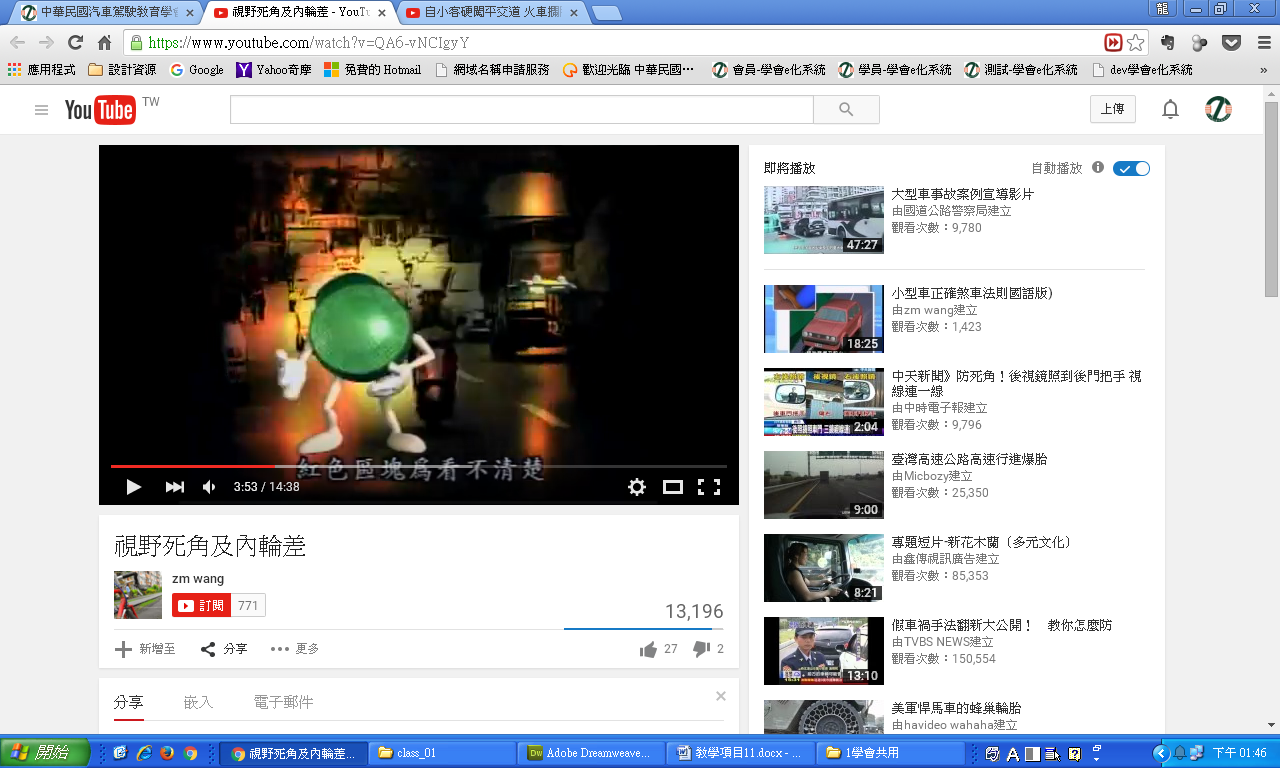 影片播放開始/結束位置: 224/395 *題目2請問肇事砂石車肇事原因為何？答案選項o 1.因車身高度所產生前方的視野死角。x 2.未與前方車輛保持安全距離。x 3.直行車未讓轉彎車先行。youtube影片網址:  https://youtu.be/eezo9dgw8Ec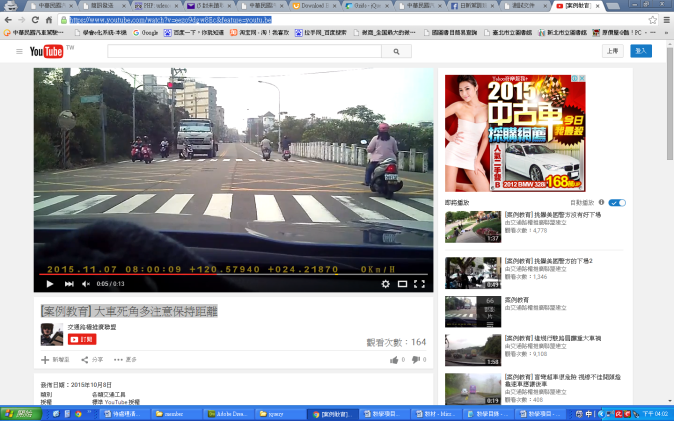 影片播放開始/結束位置: 2/12*題目3因為大型車駕駛是職業駕駛人  ，所以我站在他們的正前方他一定看的見我：答案選項o 1.不一定，有視野死角。x 2.沒錯他們是職業駕駛人。x 3.管他的小車撞大車一定是大車的錯被撞再說。youtube影片網址:  https://youtu.be/sPETYfDH3zo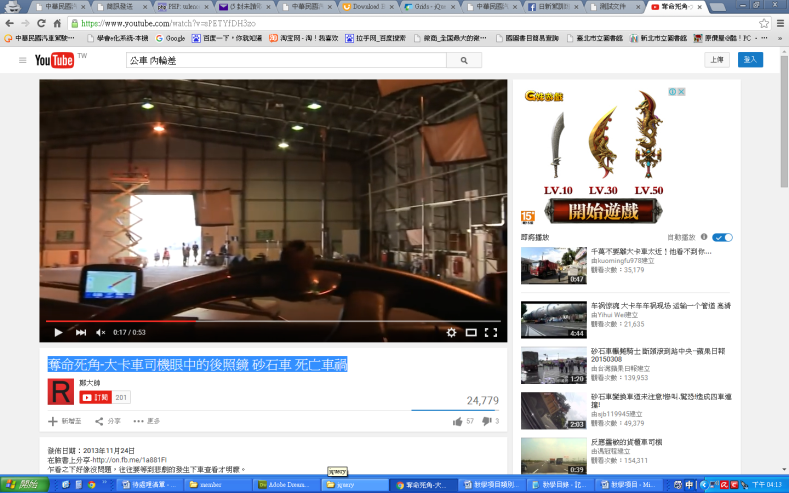 影片播放開始/結束位置: 1/38*題目4視野死角包含哪些? (提示：共四項)答案選項o靠近車身正前方。o靠近車身左前方及右前方(45度角)A柱。x靠近車身左側方(90度角)。o靠近車身左後方及右後方(45度角)C柱。x靠近車身右側方(90度角) 。o靠近車身正後方。youtube影片網址:  https://youtu.be/XDE-NU8eSPw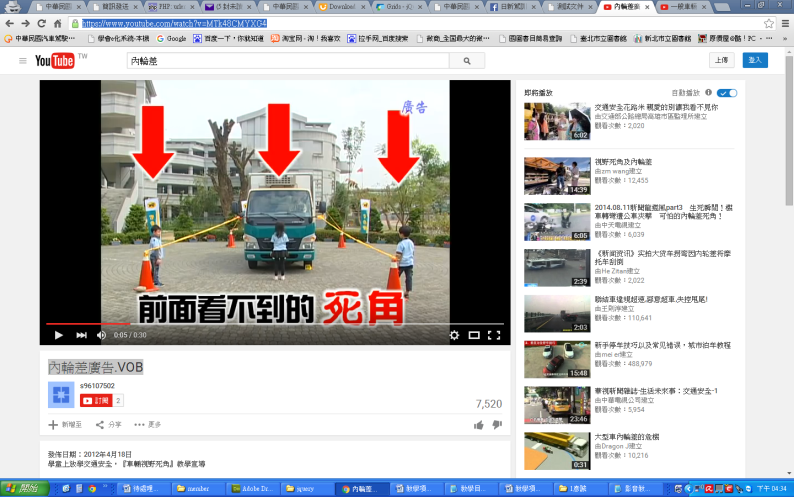 影片播放開始/結束位置: 0/30課程2.駕駛方法-行進 教學重點 :跟車 未保持安全距離 急停追撞(兩段式煞車) 飛石 掉落物 占用左右轉專用道請不要侵犯他人路權 *題目1影片中最外側車道為何種專用車道？答案選項x 1.直行專用車道。o 2.右轉彎專用車道。x 3.超車專用車道。youtube影片網址: https://youtu.be/Mql3QXKvHtI 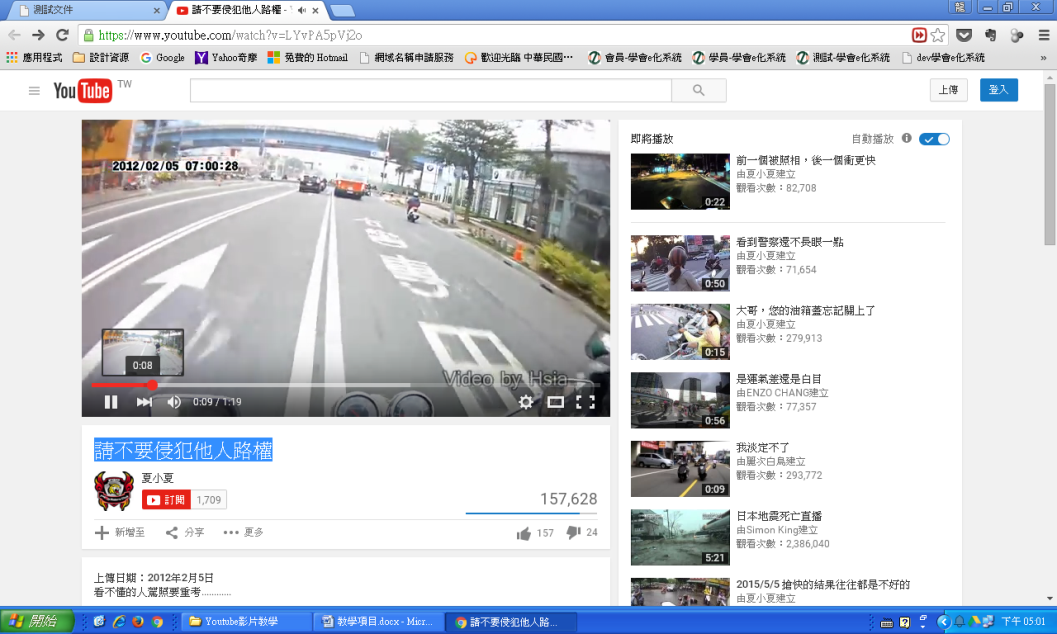 影片播放開始/結束位置: 2/12*題目2影片中最外側車道停等紅燈之多位機車騎士，因違反何種交通規則，經交警指揮後排除：答案選項x 1.超越停止線。x 2.未於機車停等區停等紅燈。o 3.直行車佔用右轉專用車道。youtube影片網址: https://youtu.be/Mql3QXKvHtI 影片播放開始/結束位置: 12/52*題目3依照道路交通管理處罰條例影片多位騎士，將因直行車佔用右轉專用車道被開罰：答案選項o 1.新臺幣六百元以上一千八百元以下罰鍰。x 2.新臺幣五百元以上一千五百元以下罰鍰。x 3.新臺幣八百元以上一千六百元以下罰鍰。youtube影片網址: https://youtu.be/Mql3QXKvHtI 影片播放開始/結束位置: 12/52顯示說明:根據道路交通管理處罰條例: 第48條 第一項 第七款 汽車駕駛人於設有左、右轉彎專用車道之交岔路口，直行車佔用最內側或最外側或專用車道。處新臺幣六百元以上一千八百元以下罰鍰。道路交通管理處罰條例: 第 48 條 汽車駕駛人轉彎時，有下列情形之一者，處新臺幣六百元以上一千八百元以下罰鍰： 一、在轉彎或變換車道前，未使用方向燈或不注意來、往行人，或轉彎前 未減速慢行。二、不依標誌、標線、號誌指示。三、行經交岔路口未達中心處，佔用來車道搶先左轉彎。 四、在多車道右轉彎，不先駛入外側車道，或多車道左轉彎，不先駛入內側車道。五、道路設有劃分島，劃分快、慢車道，在慢車道上左轉彎或在快車道右轉彎。但另設有標誌、標線或號誌管制者，應依其指示行駛。六、轉彎車不讓直行車先行。七、設有左、右轉彎專用車道之交岔路口，直行車佔用最內側或最外側或專用車道。*題目4影片中貨車司機於國道因車載物品不穩妥，而掉落路面將處以何種罰責：答案選項x 1.處汽車駕駛人新臺幣六千元以上一萬二千元以下罰鍰，並記違規點數一點。x 2.處汽車駕駛人新臺幣一千元以上七千元以下罰鍰，並記違規點數二點。o 3.處汽車駕駛人新臺幣三千元以上九千元以下罰鍰，並記違規點數二點。youtube影片網址:  https://youtu.be/2EzIEhDTQfU (含法規顯示)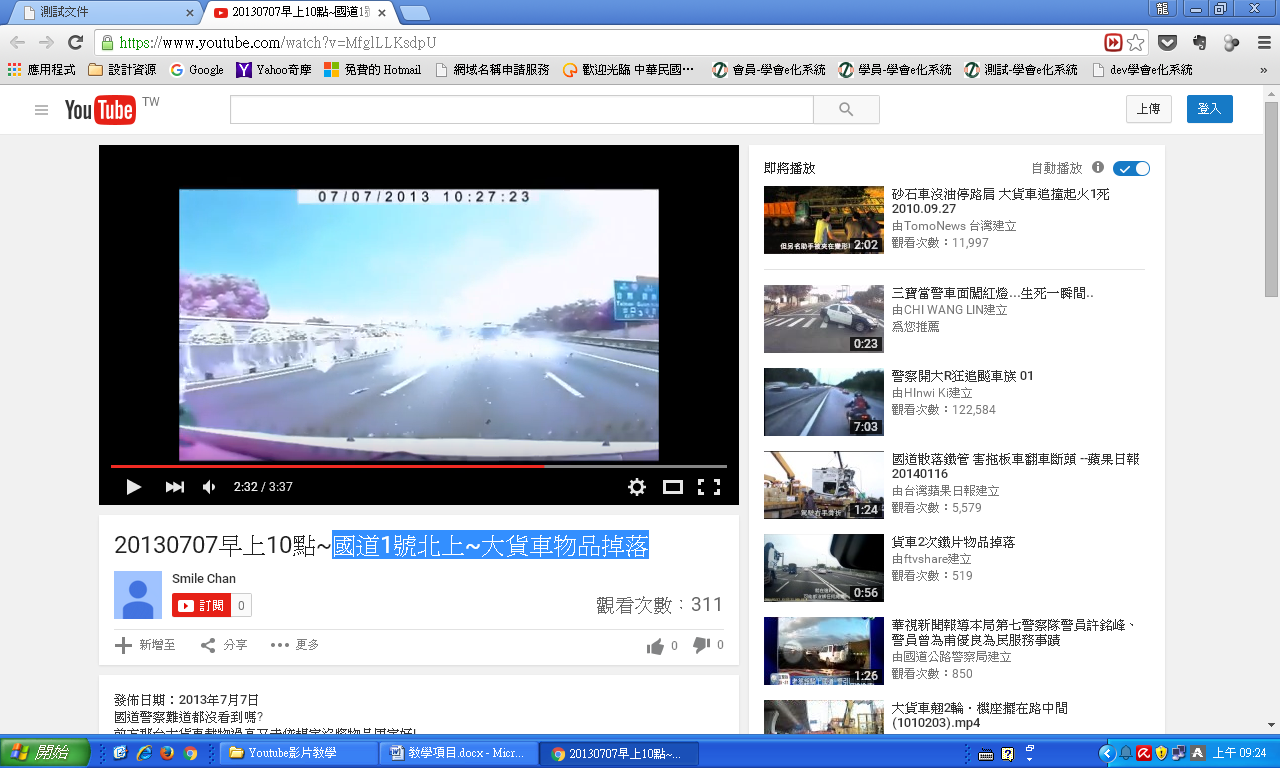 影片播放開始/結束位置: 0/21*題目5影片攝影駕駛人於物件掉落路面事故中，所幸並未發生災害，其主要原因為：答案選項o 1.與前車保持適當的安全距離。x 2.煞車夠力。x 3.輪胎品質保養良好。youtube影片網址: https://youtu.be/WuiQ2YyAjtM (不含法規顯示)影片播放開始/結束位置: 0/21*題目6依道路交通管理處罰條例之處罰規定，如影片中肇事貨車司機於事件中造成人員受傷，甚至重傷或死亡，除罰款記點外，將處以：答案選項x 1.因而致人受傷者，吊扣其駕駛執照半年；致人重傷或死亡者，吊扣其駕駛執照一年。o 2.因而致人受傷者，吊扣其駕駛執照一年；致人重傷或死亡者，吊銷其駕駛執照。x 3.因而致人受傷者，吊銷其駕駛執照一年；致人重傷或死亡者，吊銷其駕駛執照。youtube影片網址:  https://youtu.be/WuiQ2YyAjtM (不含法規顯示)影片播放開始/結束位置: 0/21顯示說明:根據道路交通管理處罰條例: 第三十條 第一項 第七款（違反汽車裝載之處罰）載運人客、貨物不穩妥，行駛時顯有危險。處汽車駕駛人新臺幣三千元以上九千元以下罰鍰，並責令改正或禁止通行。汽車駕駛人仍應依第六十三條第一項第二款規定記違規點數二點。因而致人受傷者，吊扣其駕駛執照一年；致人重傷或死亡者，吊銷其駕駛執照。第三十條（違反汽車裝載之處罰）汽車裝載時，有下列情形之一者，處汽車駕駛人新臺幣三千元以上九千元以下罰鍰，並責令改正或禁止通行：一、裝載整體物品有超重、超長、超寬、超高情形，而未隨車攜帶臨時通行證或未依規定路線、時間行駛。二、所載貨物滲漏、飛散或氣味惡臭。三、貨車運送途中附載作業人員，超過規定人數，或乘坐不依規定。四、載運人數超過核定數額。但公共汽車於尖峰時刻載重未超過核定總重 量，不在此限。五、小客車前座或貨車駕駛室乘人超過規定人數。六、車廂以外載客。七、載運人客、貨物不穩妥，行駛時顯有危險。八、裝載危險物品未隨車攜帶臨時通行證、罐槽車之罐槽體檢驗合格證明書、運送人員訓練證明書或未依規定路線、時間行駛。前項各款情形，應歸責於汽車所有人時，除依前項處汽車所有人罰鍰及記該汽車違規紀錄一次外，汽車駕駛人仍應依第六十三條第一項第二款規定記違規點數二點。前二項情形，因而致人受傷者，吊扣其駕駛執照一年；致人重傷或死亡者，吊銷其駕駛執照。*題目7影片中影片拍攝駕駛人，遇到事故無時間反應的最大原因為：答案選項x 1.車速過快。x 2.注意力不集中。o 3.未保持安全距離。youtube影片網址: https://youtu.be/M1QqPHMcIwo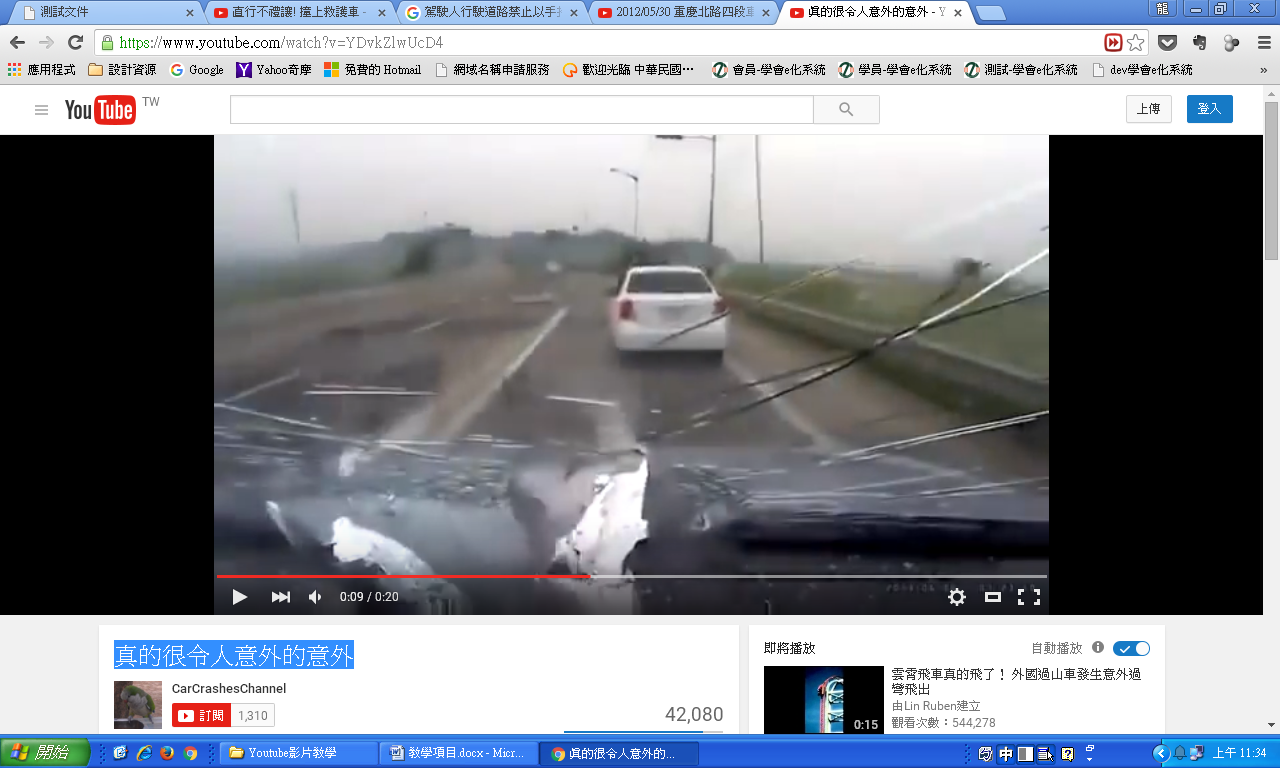 影片播放開始/結束位置: 5/15課程3.駕駛方法-右轉彎 教學重點 右轉未事先靠右 轉彎未打方向燈 *題目1左前方綠色車輛於右轉時犯了什麼錯誤？答案選項x 1.變換車道未打方向燈。x 2.轉彎速度過快。o 3.車輛右轉彎未提前變換至外側車道，由中線車道直接右轉彎。youtube影片網址: https://youtu.be/AHaPiakRUNM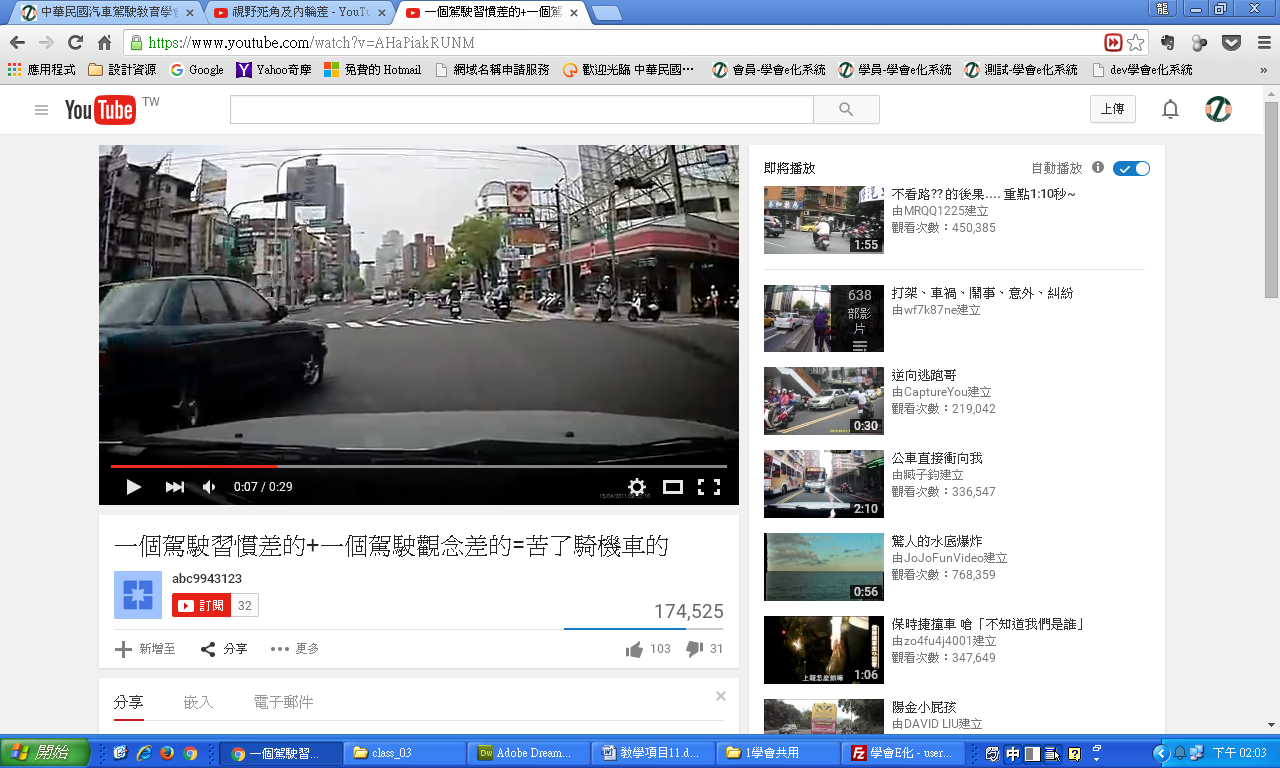 影片播放開始/結束位置: 1/10*題目2影片拍攝駕駛犯了什麼錯誤？答案選項o 1.閃避左側轉彎車輛未減速並未注意右方來車。x 2.未禮讓轉彎車先行。x 3.超速。youtube影片網址: https://youtu.be/AHaPiakRUNM影片播放開始/結束位置: 1/10*題目3影片中機車駕駛犯了什麼錯誤？答案選項o 1.未與前車保持安全距離(有超速嫌疑)。x 2.未禮讓轉彎車先行。x 3.轉彎未打方向燈。youtube影片網址: https://youtu.be/AHaPiakRUNM影片播放開始/結束位置: 1/10*題目4影片中誰需負本次車禍最大責任？答案選項x 1.機車駕駛。x 2.影片拍攝駕駛。o 3.綠色車輛。youtube影片網址: https://youtu.be/AHaPiakRUNM影片播放開始/結束位置: 1/10*題目5影片中綠色車輛於肇事後又犯了什麼錯誤？答案選項x 1.未停車察看。o 2.違規右轉造成事故又肇事逃逸。x 3.闖紅燈。youtube影片網址: https://youtu.be/AHaPiakRUNM影片播放開始/結束位置: 6/26課程4.駕駛方法-左轉彎 教學重點 左轉未事先靠左 轉彎未打方向燈(急停) 未禮讓直行車*題目1影片中銀色休旅車司機與機車的事故，主因為何：答案選項o 1.休旅車未禮讓直行機車先行。x 2.機車超速。x 3.機車未禮讓轉彎休旅車先行。youtube影片網址:  https://youtu.be/TTVSbr4DWQo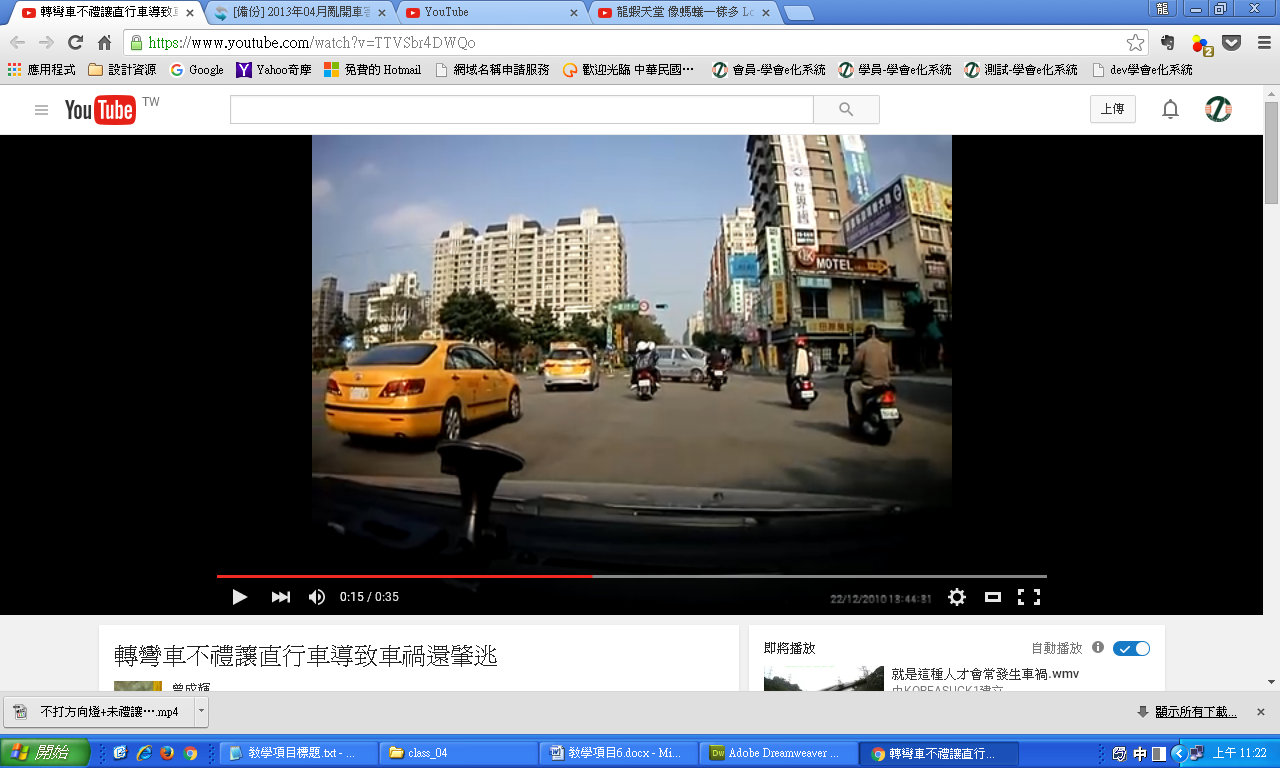 影片播放開始/結束位置: 9/19*題目2影片中銀色休旅車，將被處以何種罰則並負肇事責任：答案選項x 1.未禮讓直行車處新臺幣四百元以上一千六百元以下罰鍰。x 2.未禮讓直行車處新臺幣五百元以上一千七百元以下罰鍰。o 3.未禮讓直行車處新臺幣六百元以上一千八百元以下罰鍰。youtube影片網址:  https://youtu.be/TTVSbr4DWQo影片播放開始/結束位置: 9/19顯示說明:第四十八條（汽車駕駛人之處罰－違規轉彎或變換車道）汽車駕駛人轉彎或變換車道時，轉彎車不讓直行車先行，處新臺幣六百元以上一千八百元以下罰鍰。第四十八條（汽車駕駛人之處罰－違規轉彎或變換車道）汽車駕駛人轉彎或變換車道時，有下列情形之一者，處新臺幣六百元以上一千八百元以下罰鍰：   一、在轉彎或變換車道前，未使用方向燈或不注意來、往行人，或轉彎       前未減速慢行。   二、不依標誌、標線、號誌指示。   三、行經交岔路口未達中心處，佔用來車道搶先左轉彎。   四、在多車道右轉彎，不先駛入外側車道，或多車道左轉彎，不先駛入       內側車道。   五、道路設有劃分島，劃分快、慢車道，在慢車道上左轉彎或在快車道       右轉彎。但另設有標誌、標線或號誌管制者，應依其指示行駛。   六、轉彎車不讓直行車先行。   七、設有左、右轉彎專用車道之交岔路口，直行車佔用最內側或最外側       或專用車道。*題目3汽車行駛於高速公路、快速公路或設站管制之道路，未依規定變換車道(轉彎未打方向燈)，則處汽車駕駛人：答案選項o 1.處新臺幣三千元以上六千元以下罰鍰。x 2.處新臺幣六百元以上一千八百元以下罰鍰。x 3.處新臺幣一千八百元以上三千元以下罰鍰。youtube影片網址:  https://youtu.be/ea-0t59ggwk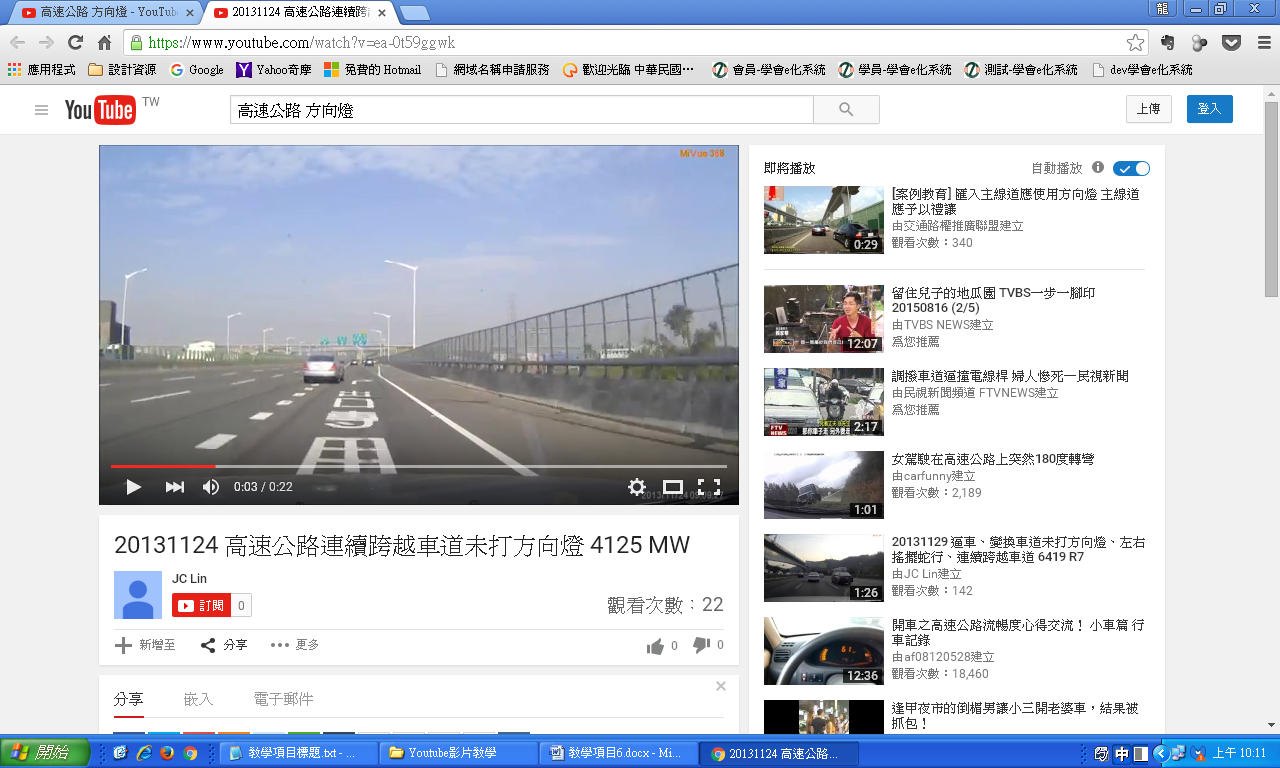 影片播放開始/結束位置: 0/9顯示說明:道路交通管理處罰條例第三十三條（不遵道路管制之處罰）汽車行駛於高速公路、快速公路或設站管制之道路，不遵使用限制、禁止、行車管制及管理事項之管制規則而未依規定變換車道，處汽車駕駛人新臺幣三千元以上六千元以下罰鍰。道路交通管理處罰條例第三十三條（不遵道路管制之處罰）汽車行駛於高速公路、快速公路或設站管制之道路，不遵使用限制、禁止、行車管制及管理事項之管制規則而有下列行為者，處汽車駕駛人新臺幣三千元以上六千元以下罰鍰：一、行車速度超過規定之最高速限或低於規定之最低速限。二、未保持安全距離。三、未依規定行駛車道。四、未依規定變換車道。課程5.駕駛方法-迴轉 教學重點 違規迴轉 禁左 禁迴 差異  闖紅燈加違規迴轉*題目1影片中路口是否可以迴轉：答案選項x 1.可以迴轉。o 2.禁止迴轉。x 3.沒有規定。youtube影片網址:  https://youtu.be/53ySDFwU_1M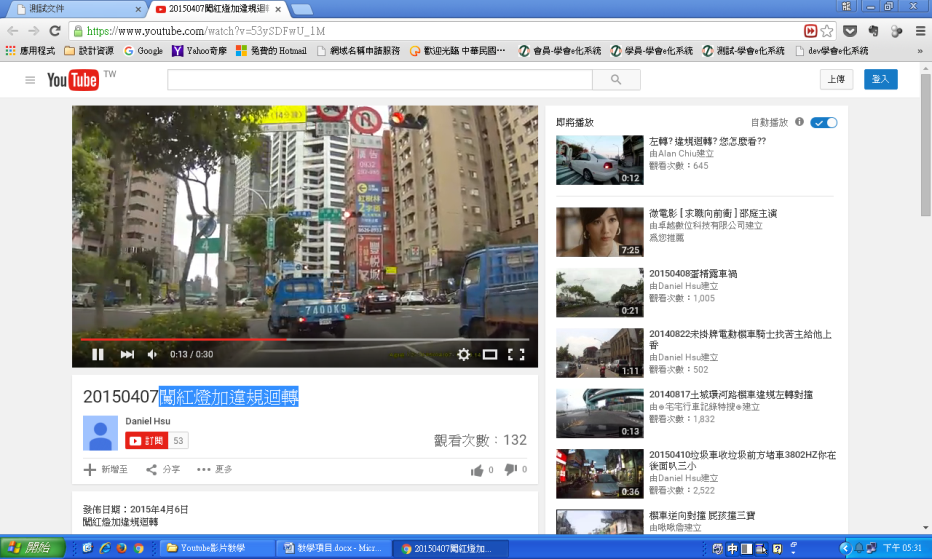 影片播放開始/結束位置: 9/19*題目2影片中貨車司機違反何種交通規則：答案選項o 1.闖紅燈違規迴轉。x 2.紅燈超越停止線。x 3.轉彎未打方向燈。youtube影片網址:  https://youtu.be/53ySDFwU_1M影片播放開始/結束位置: 9/19*題目3如影片路口駕駛人於綠燈通行時左轉是否違規？答案選項x 1.有違規,禁止迴轉也不可左轉。x 2.沒被警查看到就沒有違規。o 3.無違規,但須禮讓直行車輛。youtube影片網址:  https://youtu.be/53ySDFwU_1M影片播放開始/結束位置: 9/19*題目4影片黑色休旅車於禁止左轉處進行迴轉所以：答案選項x 1.未違規，因為只是禁止左轉並未禁止迴轉。x 2.未違規，禁止左轉只要對向車道無來車即可迴轉。o 3.違規，禁止左轉標誌同時禁止迴轉。youtube影片網址:  https://youtu.be/8pd6LawFfQE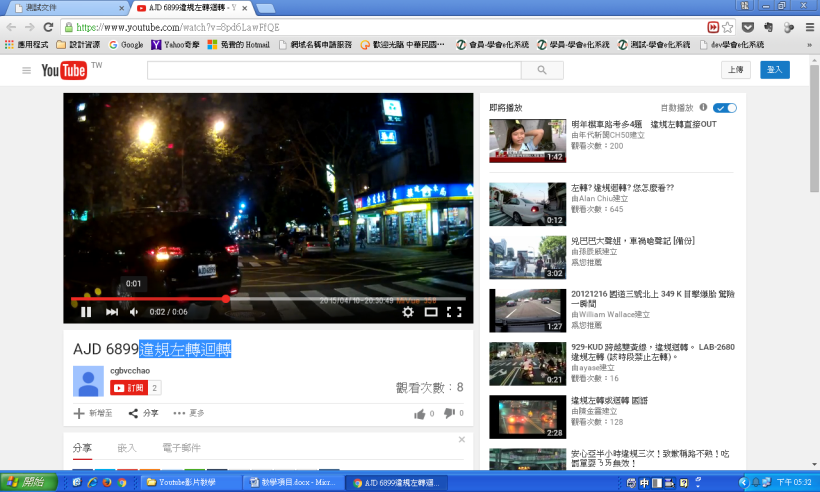 影片播放開始/結束位置: 1/6*題目5影片黑色休旅車所犯違規迴轉將被處以：答案選項o 1.處新臺幣六百元以上一千八百元以下罰鍰。x 2.處新臺幣四百元以上一千六百元以下罰鍰。x 3.處新臺幣二百元以上一千四百元以下罰鍰。youtube影片網址:  https://youtu.be/8pd6LawFfQE影片播放開始/結束位置: 1/6顯示說明:第 49 條	 汽車駕駛人迴車時，在禁止左轉路段迴車，處新臺幣六百元以上一千八百元以下罰鍰。第 49 條	 汽車駕駛人迴車時，有下列情形之一者，處新臺幣六百元以上一千八百元以下罰鍰：一、在設有彎道、坡路、狹路、狹橋或隧道標誌之路段迴車。二、在設有禁止迴車標誌或劃有分向限制線、禁止超車線或禁止變換車道    線之路段迴車。三、在禁止左轉路段迴車。四、行經圓環路口，不繞行圓環迴車。五、迴車前，未依規定暫停，顯示左轉燈光，或不注意來、往車輛、行人    ，仍擅自迴轉。6.駕駛方法-超車教學重點 盲彎雙黃線逆向超車 盲彎超車*題目1請問造成本次車禍的起因是？答案選項o 1.對向大型車慢速行駛，導致對向車道塞車，引發後方車輛意圖超車。x 2.肇事車輛打滑。x 3.錄影前方駕駛未注意前方來車。youtube影片網址:  https://youtu.be/CsOZnWAtCZ0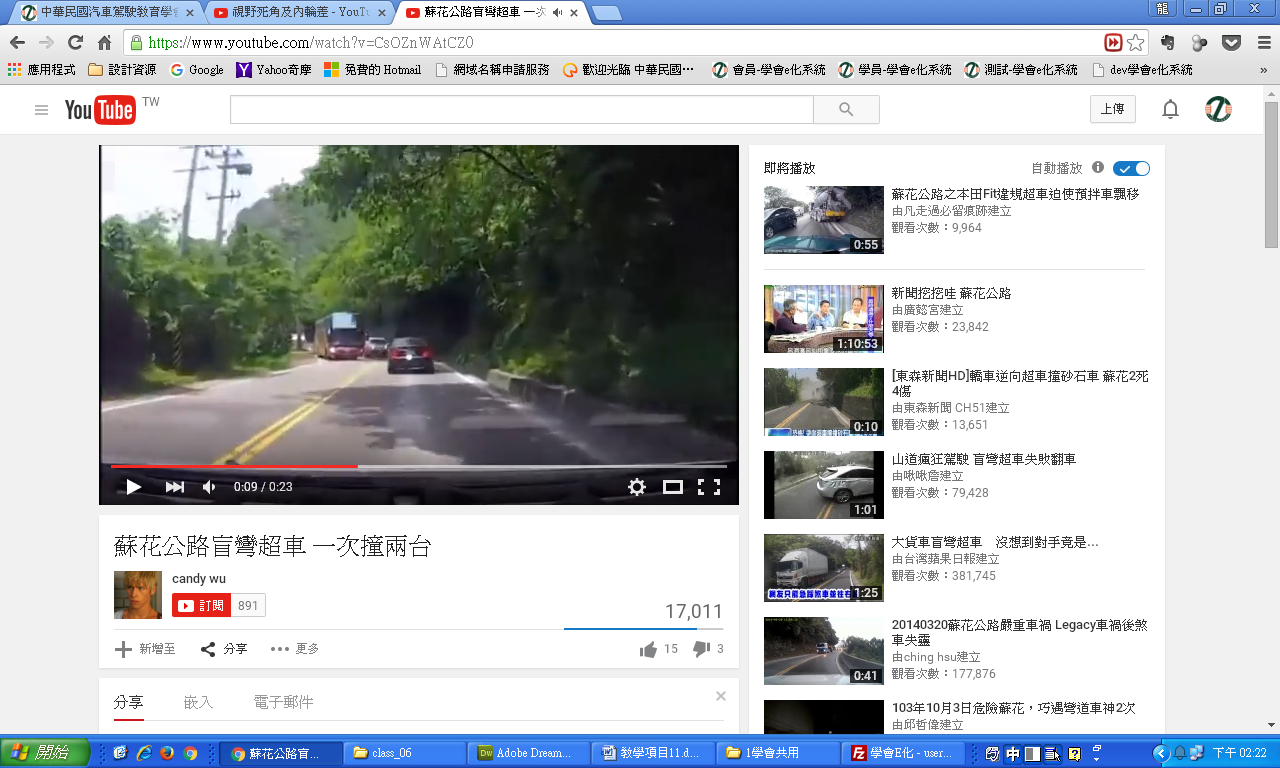 影片播放開始/結束位置: 1/15*題目2請問造成本次車禍的主因是？答案選項x 1.大型車未靠邊禮讓後方車輛超車。o 2.肇事車輛違規跨越雙黃線超車並連續超車。x 3.錄影前方駕駛未注意前方來車。youtube影片網址:  https://youtu.be/CsOZnWAtCZ0影片播放開始/結束位置: 1/15*題目3請問行駛於山路遇前方塞車，可否跨越雙黃線超車？答案選項x 1.可以。o 2.不可以。x 3.如果只有一次不違法。youtube影片網址:  https://youtu.be/CsOZnWAtCZ0影片播放開始/結束位置: 1/157.駕駛方法-變換車道教學重點 變換車道注意事項*題目1影片中青色肇事車輛，總共犯了三個錯誤，請問是哪三個？答案選項x 行駛外側大型車專用道。x變換車道未打方向燈。o連續變換車道。o未保持安全距離。o使用輔助車道超車。x超速。youtube影片網址:  https://youtu.be/TYkqGUri124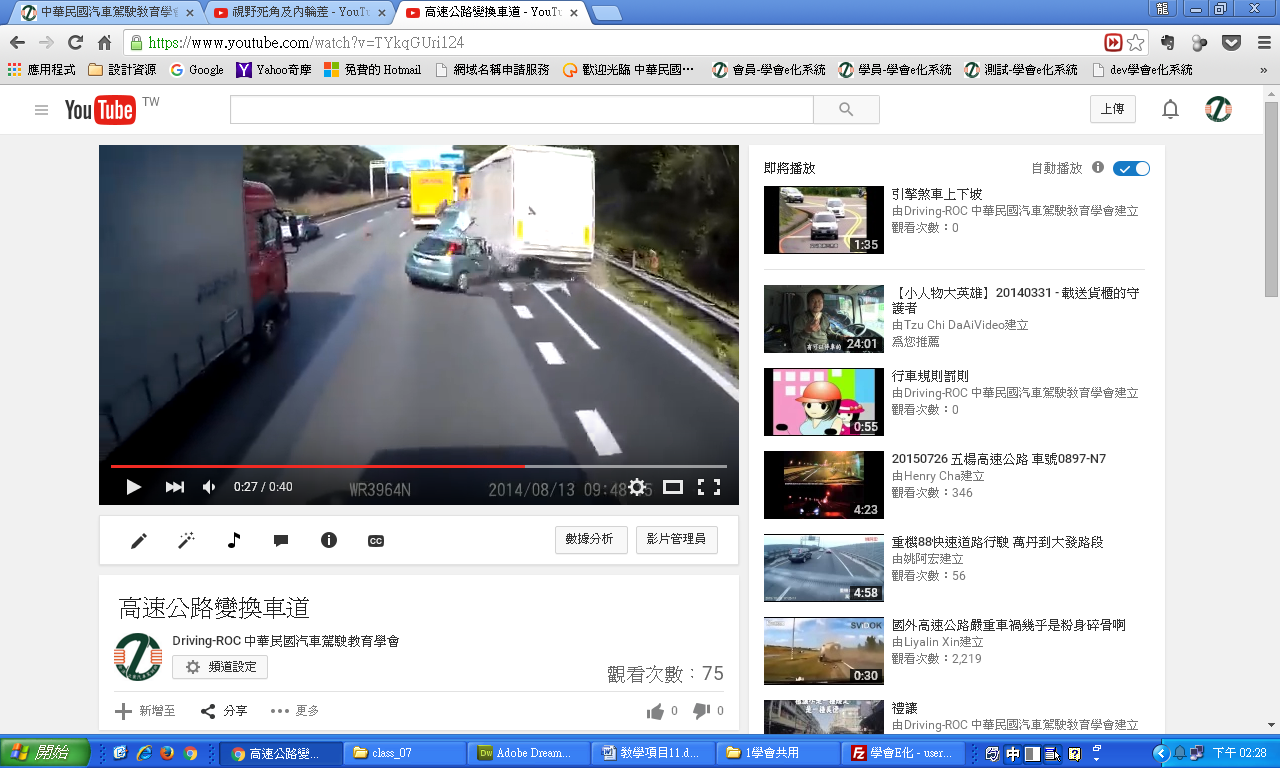 影片播放開始/結束位置: 20/30*題目2影片中肇事車輛，於變換車道時犯了什麼錯誤？答案選項x 1.變換車道未打方向燈。o 2.未依規定變換車道(連續變換2條以上車道)。x 3.超速。youtube影片網址:  https://youtu.be/TYkqGUri124影片播放開始/結束位置: 21/27*題目3影片中肇事車輛，於變換至最外側車道時犯了甚麼錯誤？答案選項x 1.超速。x 2.未依標誌指示變換車道。o 3.未保持安全距離與視野，導致前方大型車遮蔽前方路況。youtube影片網址:  https://youtu.be/TYkqGUri124影片播放開始/結束位置: 23/26*題目4影片中最右側車道是何種車道？答案選項x 1.內側車道。x 2.慢車道。o 3.輔助車道(加、減速、爬坡等車道)。youtube影片網址:  https://youtu.be/TYkqGUri124影片播放開始/結束位置: 12/14*題目5可否利用輔助車道(加、減速、爬坡等車道)超車？答案選項x 1.可以。o 2.不可以。x 3.沒規定。youtube影片網址:  https://youtu.be/TYkqGUri124影片播放開始/結束位置: 25/27顯示說明:高速公路交通管制規則 第九條汽車行駛高速公路及快速公路，不得有下列行為：一、跨行車道、迴轉、倒車或逆向行駛。二、在路肩上行駛，或利用路肩超越前車或倒車。三、在加速車道、減速車道或單車道之匝道上超越前車或倒車。四、由主線車道變換車道至加速車道、減速車道、輔助車道或爬坡道超越前車。五、擅自開啟或穿越中央分隔帶分向設施。六、四輪以上汽車之駕駛人、前座或小型車後座乘客未依規定繫安全帶。*題目6如何正確變換車道？答案選項x 1.緊跟前方車輛平行變換至右側車道，接著再緊跟前方車輛平行變換至下一車道。x 2.先打方向燈警示後方車輛後，加速超越右方車輛，如下一車道沒有車立即變換至下一車道，越快
  越好，必要時借助輔助車道超車。o 3.先打方向燈警示後方車輛後，保持安全距離依序變換車道，如需連續變換車道，需於駛入新車道
  後，行駛一段距離再變換下一個車道，並不得利用輔助車道超車。youtube影片網址:  https://youtu.be/uxlw6urdHPQ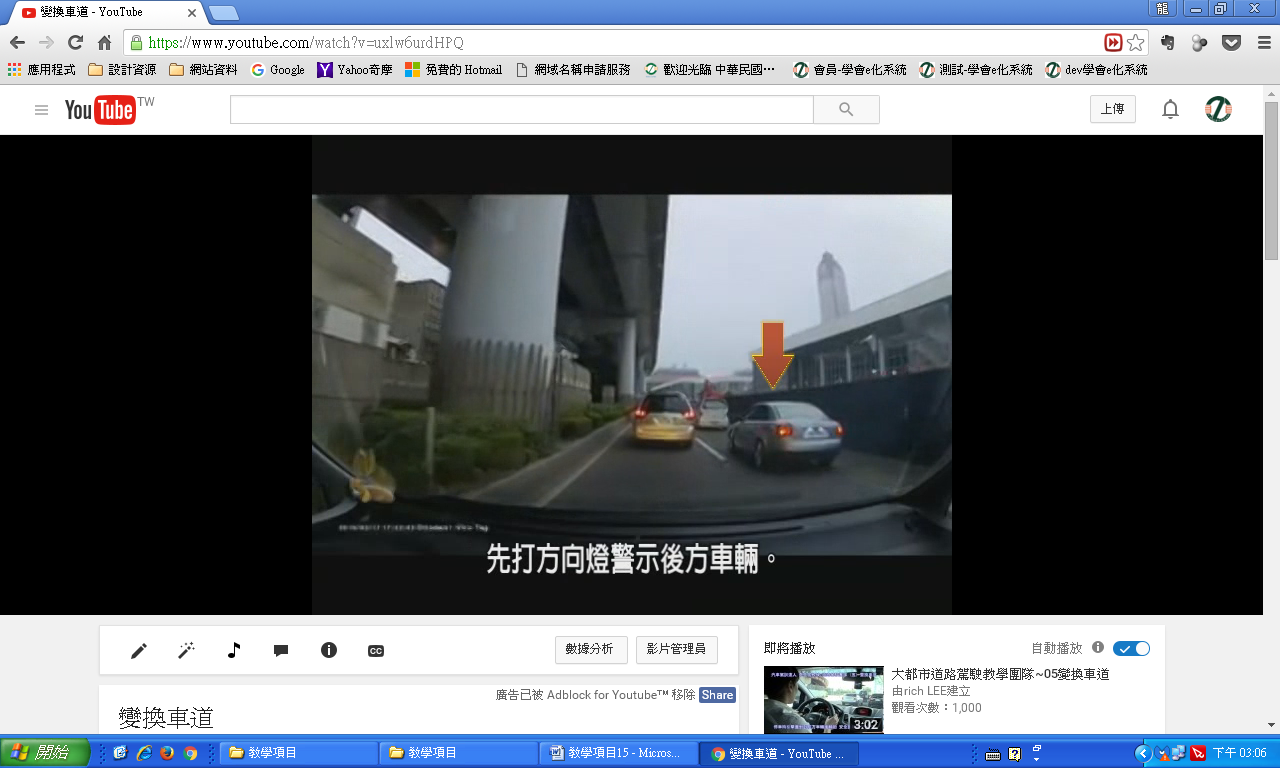 影片播放開始/結束位置: 11/588.駕駛方法-倒車教學重點 倒車未注意後方(倒車撞後方駕駛) 高速公路錯過交流道(不得倒車)*題目1請問影片中肇事車輛犯了什麼錯? (提示：共三項)答案選項o 未看後視鏡。o 未回頭查看。x 使用倒車雷達。x 倒車速度太慢。o 未打方向燈。x 看妹看到失神。youtube影片網址:  https://youtu.be/GLAbYEqEgyk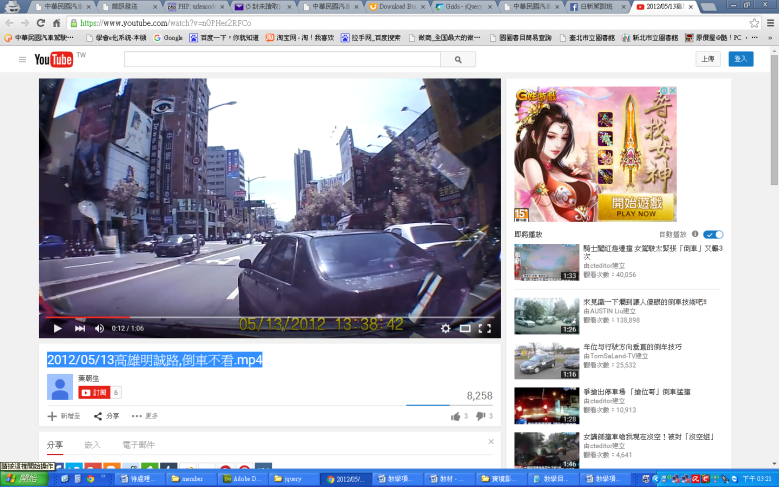 影片播放開始/結束位置: 3/18*題目2請問後方車輛犯了什麼錯？答案選項o 1.未注意前方車輛動態放慢車速與前方車輛保持安全距離。x 2.未按喇叭警告前方駕駛。x 3.未閃大燈。youtube影片網址:  https://youtu.be/qVDLO0VlAfM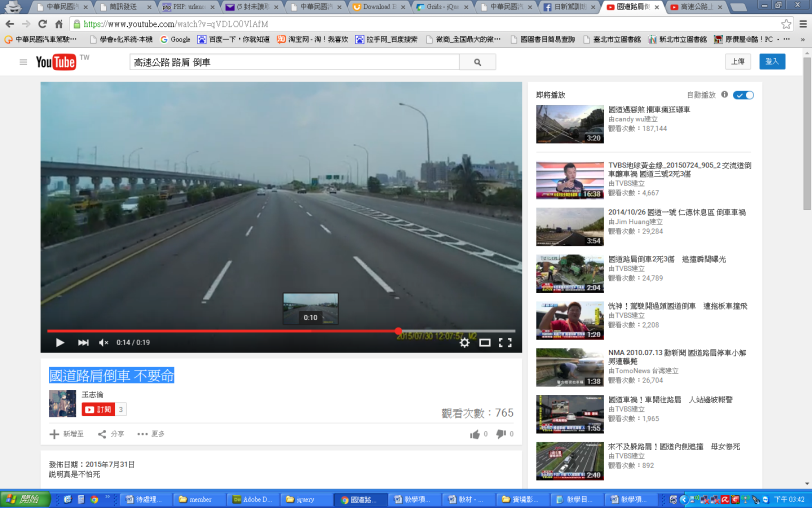 影片播放開始/結束位置: 3/18*題目3請問肇事車輛犯了什麼錯?答案選項x 1.倒車未開故障警示燈。o 2.違規使用路肩倒車。x 3.倒車倒歪了。youtube影片網址:  https://youtu.be/qVDLO0VlAfM影片播放開始/結束位置: 10/19!*題目4請問肇事車輛犯了什麼錯?答案選項o 1.於高快速道路倒車。x 2.未使用路肩倒車。x 3.倒車倒歪了。youtube影片網址:  https://youtu.be/Ll3Wx2KpO1s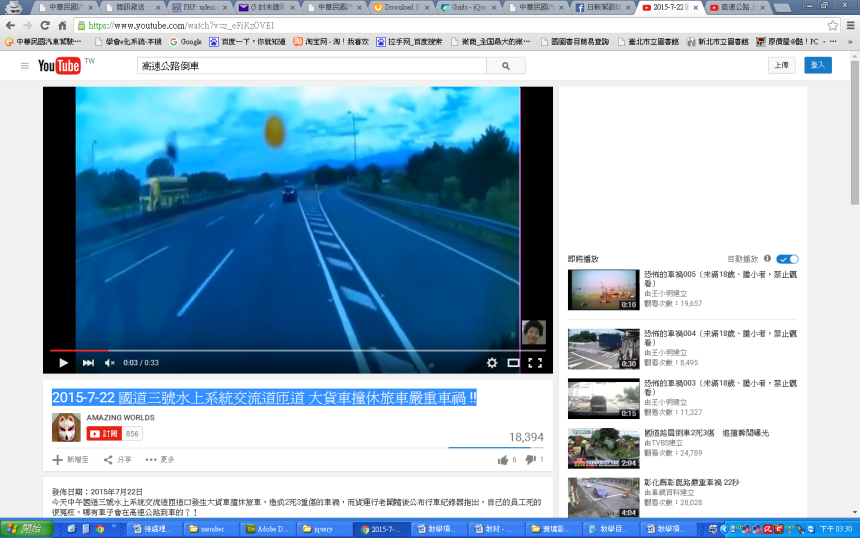 影片播放開始/結束位置: 0/10*題目5請問可否於高速或快速道路倒車?答案選項x 1.可以。o 2.不可以。x 3.沒規定。youtube影片網址:  https://youtu.be/Ll3Wx2KpO1s影片播放開始/結束位置: 0/10*題目6請問於高速公路倒車罰鍰下列哪一項正確?答案選項x 1.處汽車駕駛人新臺幣1200~2400元罰鍰。o 2.處汽車駕駛人新臺幣3000~6000元罰鍰。x 3.處汽車駕駛人新臺幣6000~24000罰鍰。youtube影片網址:  https://youtu.be/Ll3Wx2KpO1s影片播放開始/結束位置: 0/10顯示說明:第33條 汽車行駛於高速公路、快速公路或設站管制之道路，不遵使用限制、禁止、行車管制及管理事項之管制規則而違規超車、迴車、倒車、逆向行駛，處汽車駕駛人新臺幣三千元以上六千元以下罰鍰。第33條 汽車行駛於高速公路、快速公路或設站管制之道路，不遵使用限制、禁止、行車管制及管理事項之管制規則而有下列行為者，處汽車駕駛人新臺幣三千元以上六千元以下罰鍰：一、行車速度超過規定之最高速限或低於規定之最低速限。二、未保持安全距離。三、未依規定行駛車道。四、未依規定變換車道。五、站立乘客。六、不依規定使用燈光。七、違規超車、迴車、倒車、逆向行駛。八、違規減速、臨時停車或停車。九、未依規定使用路肩。十、未依施工之安全設施指示行駛。十一、裝置貨物未依規定覆蓋、捆紮。十二、未依標誌、標線、號誌指示行車。十三、進入或行駛禁止通行之路段。十四、連續密集按鳴喇叭、變換燈光或其他方式迫使前車讓道。十五、行駛中向車外丟棄物品或廢棄物。十六、車輪、輪胎膠皮或車輛機件脫落。十七、輪胎胎紋深度不符規定。*題目7請問於高速或快速道路錯過出口或下錯閘道時應？答案選項o 1.行駛至下一出口離開或先離開閘道重新由入口進入。x 2.倒車。x 3.直接迴轉。youtube影片網址:  https://youtu.be/9nQQJXFCdPw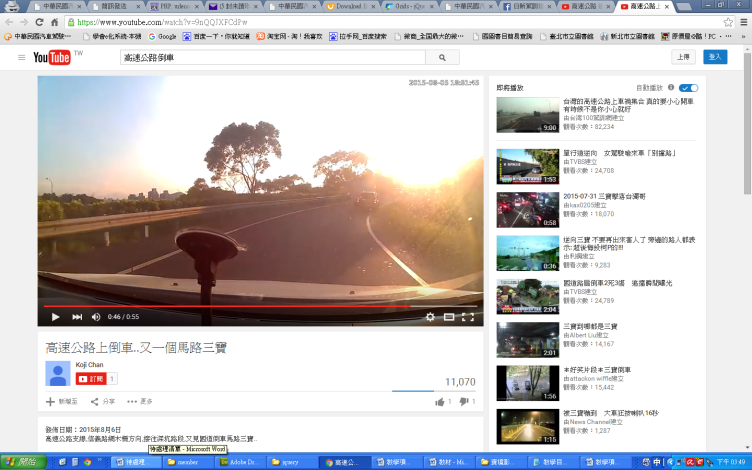 影片播放開始/結束位置: 36/559.駕駛需知-停車 教學重點 並排停車 開車門未注意後方來車(兩段式開車門) 進出停車格*題目1影片中事故發生的原因為何？答案選項o 1.汽車駕駛開車門前未回頭查看，也沒兩段式開車門。x 2.機車騎乘於路肩。x 3.汽車駕駛故意用車門撞機車。youtube影片網址:  https://youtu.be/lvatLoMOoRw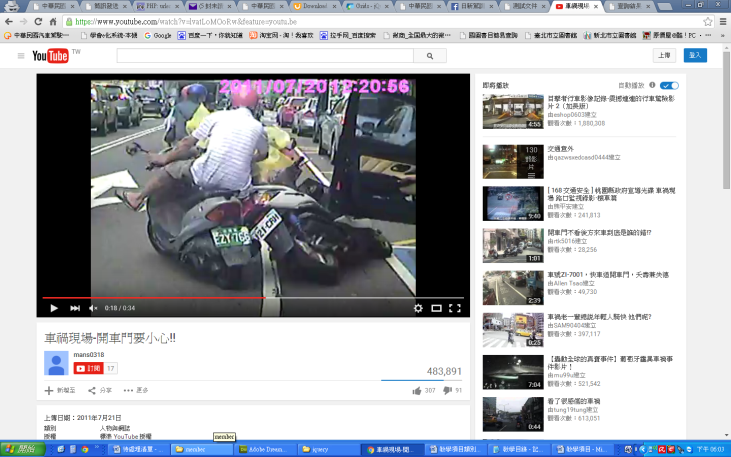 影片播放開始/結束位置: 16/31*題目2影片中何者造成機車連環車禍並需負連帶責任？答案選項x 1.前方機車急按煞車。x 2.兩輛機車併排行駛。o 3.後方機車未與前方機車保持安全距離。youtube影片網址:  https://youtu.be/lvatLoMOoRw影片播放開始/結束位置: 16/31*題目3本次事故中誰需負最大肇事責任？答案選項x 1.前方機車駕駛－未注意路邊停放車輛。o 2.汽車開門駕駛－未回頭查看也沒兩段式開車門。x 3.後方機車駕駛－未保持安全距離。youtube影片網址:  https://youtu.be/lvatLoMOoRw影片播放開始/結束位置: 16/31*題目4關於兩段式開門以下何者正確(提示：共三項)：答案選項x 使用後照鏡及回頭查看，即可盡快開門下車。o 用右手開車把再用左手輕推車門約5~10公分回頭查看有無來車。x 無須擔心直接開門下車即可，後方來車會看到。o 注視後照鏡，並轉身探視後方，確認後方無來車或行人。x 下車後無須關閉車門，以提醒後方來車。o 確認後方無來車或行人再全開車門下車並立即關閉車門。youtube影片網址:  https://youtu.be/q0qAc_dn-68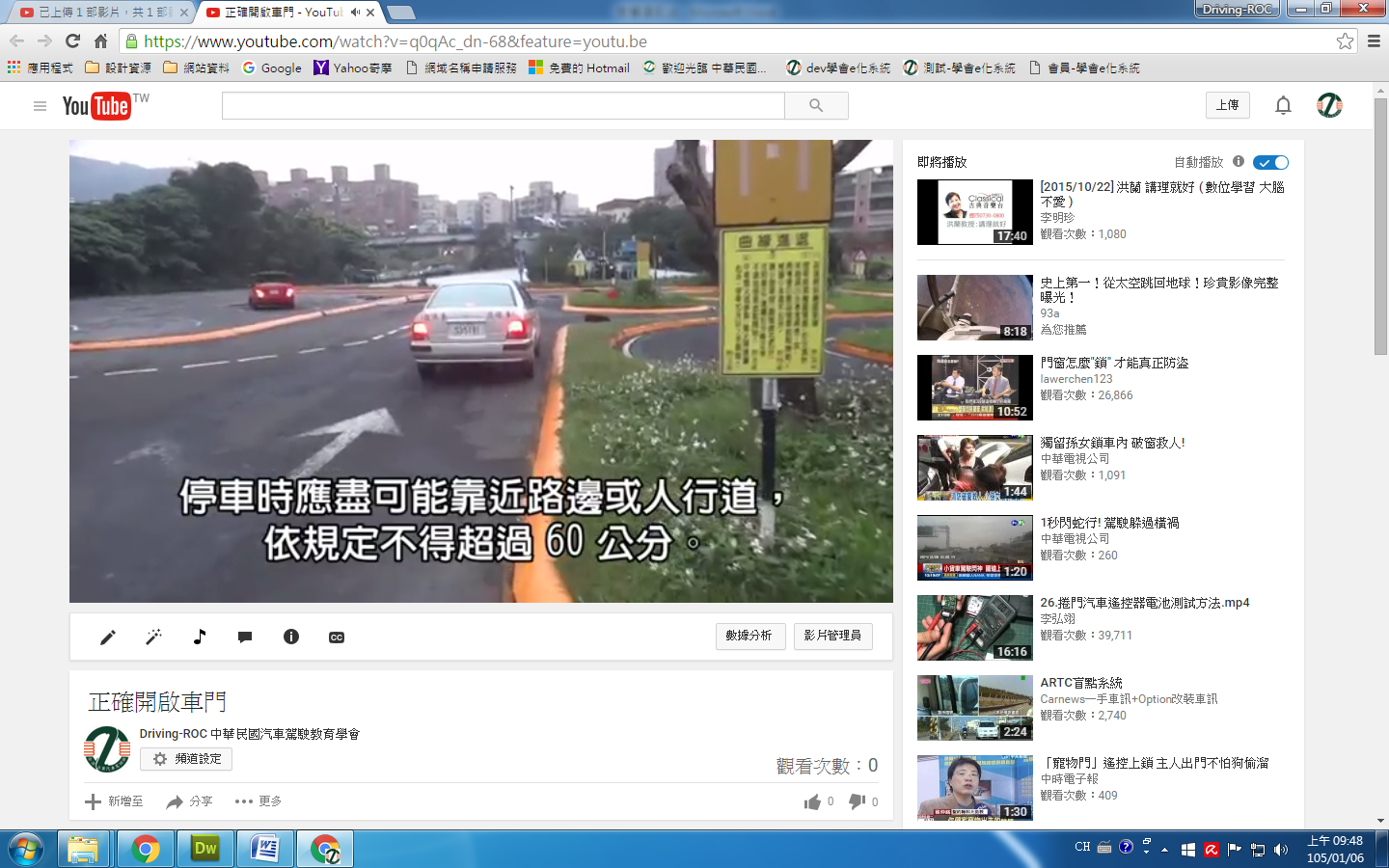 影片播放開始/結束位置: 0/39*題目5影片中路邊銀色車輛犯了什麼錯誤？答案選項x 1.違規臨時停車。o 2.違規併排停車。x 3.未緊靠右側停放。youtube影片網址:  https://youtu.be/e_Hd5KCJXBM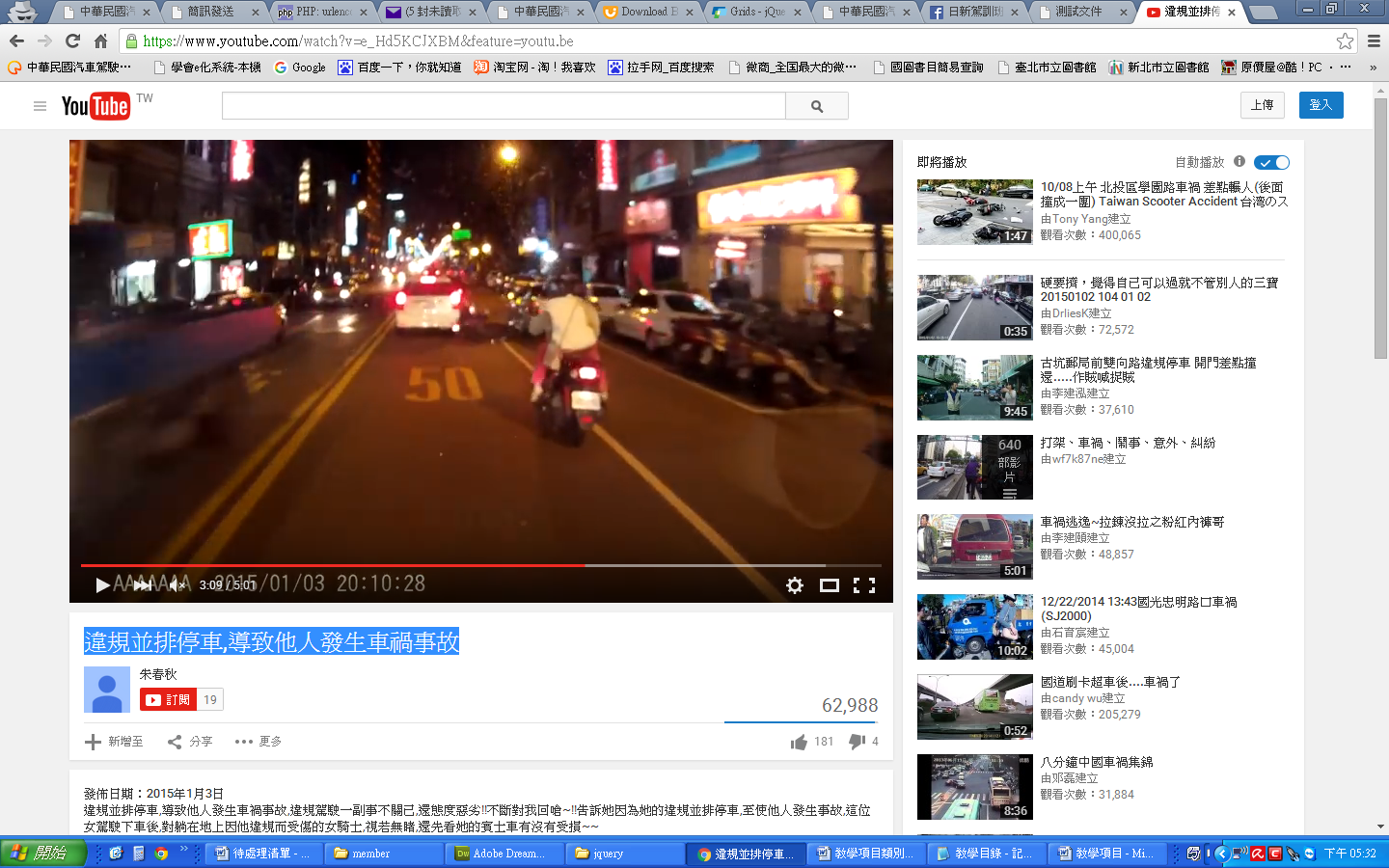 影片播放開始/結束位置: 180/202*題目6影片中肇成本次事故的原因有哪些？(提示：共兩項)答案選項o 路邊銀色車輛違規併排停車。x 機車未禮讓白色轎車先行。x 白色轎車未禮讓機車先行。o 機車與白色轎車違規爭道併行。x 機車超速。x 白色轎車超速。youtube影片網址:  https://youtu.be/e_Hd5KCJXBM影片播放開始/結束位置: 180/202*題目7本起事故中誰應負最大責任？答案選項x 1.白色轎車。o 2.銀色轎車。x 3.機車騎士。youtube影片網址:  https://youtu.be/e_Hd5KCJXBM影片播放開始/結束位置: 180/20210.路況處理-上下坡道 教學重點 引擎煞車 降檔  *題目1以下關於第三煞車的描述何者正確(提示：共四項)：答案選項o 第三煞車即為引擎煞車。x 引擎煞車可以當作煞車使用。o 引擎煞車僅能減速時使用，不能當作煞車。o 需要較大的引擎煞車時就要降低變速檔位置。o 汽車於慣性移動時，因引擎摩擦及壓縮阻力而漸漸減速即為第三煞車。x 當輕踩油門時，引擎煞車才會起作用。youtube影片網址:  https://youtu.be/ZY2bAyWZzA4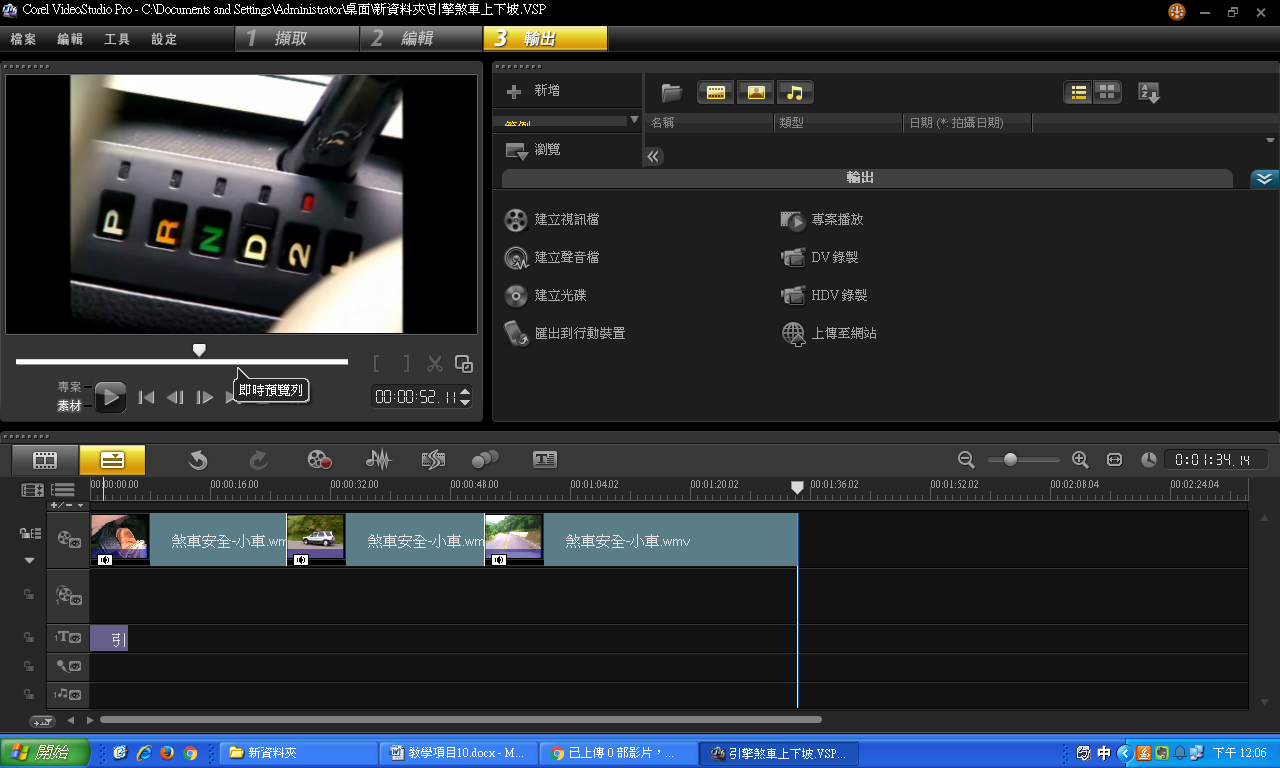 影片播放開始/結束位置: 0/53*題目2關於長下坡的煞車要點何者正確：答案選項x 1.依平時駕駛習慣操作即可。o 2.不可打空檔或熄火。x 3.打空檔，並以腳煞車及手煞車輔助。youtube影片網址:  https://youtu.be/ZY2bAyWZzA4影片播放開始/結束位置: 0/94*題目3長下坡正確使用煞車的方式(提示：共四項)：答案選項o 使用引擎煞車於長下坡時進行控速。x 引擎煞車於下坡時會損傷零件，要減少使用的時間。o 如是手排車就循序降檔並以腳煞車輔助。x 為了節能減碳，於長下坡時可將引擎熄火或打空檔。o 如是自排車就降到D2以下的檔並以腳煞車輔助。o 長下坡使用引擎煞車，既安全又不會損壞零件。youtube影片網址:  https://youtu.be/ZY2bAyWZzA4影片播放開始/結束位置: 52/94*題目4請問影片中駕駛於下坡時碰到了什麼問題？答案選項o 1.煞車失靈。x 2.油門爆衝。x 3.方向盤失控。youtube影片網址:  https://youtu.be/tvFhR4LGkTc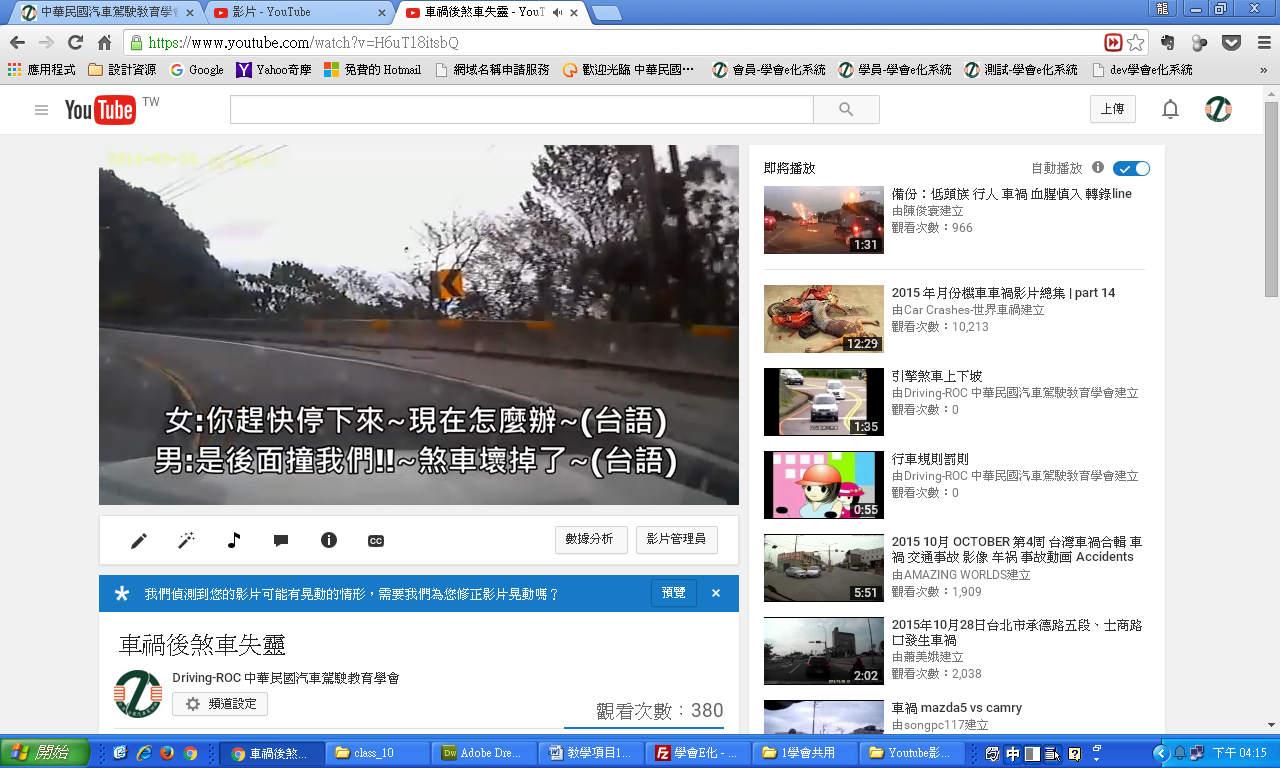 影片播放開始/結束位置: 9/25*題目5請問於下坡時發生煞車失靈，首先要做的是？答案選項x 1.繼續多踩幾次煞車。o 2.開啟故障燈排入低速檔，降低車速延長應變時間。x 3.將引擎熄火。youtube影片網址:  https://youtu.be/tvFhR4LGkTc影片播放開始/結束位置: 9/35*題目6請問開啟故障燈排入低速檔後，車輛還是無法停住車輛時，要如何處置？答案選項x 1.繼續多踩幾次煞車。o 2.尋找安全地點摩擦路旁山壁或駛入山溝，使車輛緩慢停止。x 3.將引擎熄火。youtube影片網址:  https://youtu.be/tvFhR4LGkTc影片播放開始/結束位置: 9/4011.路況處理-調撥車道 教學重點 調撥車道使用規則*題目1請問拍攝駕駛是否違規逆向行駛？答案選項1.是。2.否。3.不知道。youtube影片網址:  https://youtu.be/RLudsv9duMs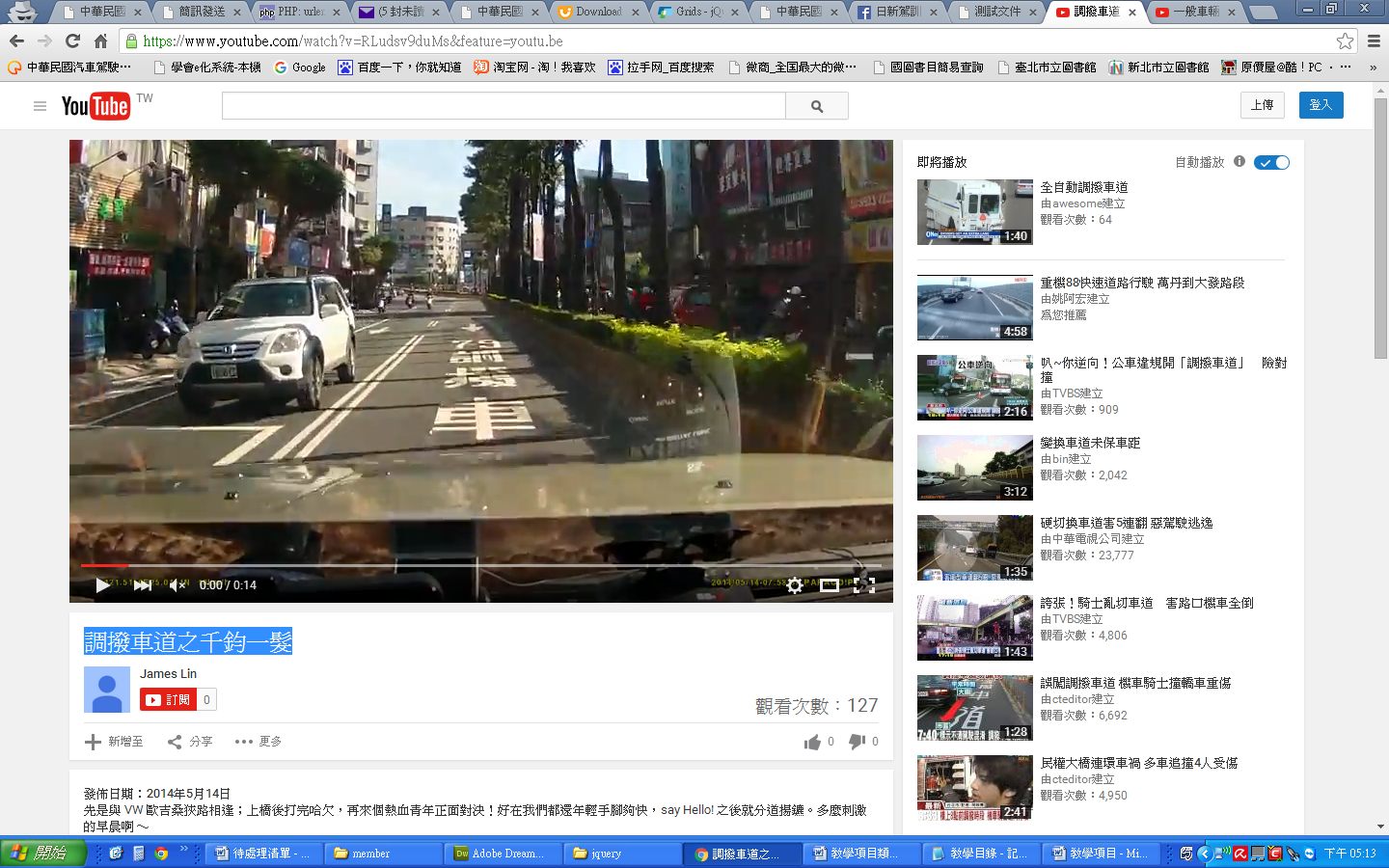 影片播放開始/結束位置: 0/6*題目2請問拍攝駕駛行駛的車道為何種車道？答案選項o 1.調撥車道。x 2.公車專用道。x 3.逆向專用道。youtube影片網址:  https://youtu.be/RLudsv9duMs影片播放開始/結束位置: 0/6*題目3請問於何種狀況下可以行使調撥車道：答案選項o 1.依指示牌、車道上指定之時間與路口號誌顯示。x 2.隨時都可以。x 3.車道上沒有車就可以使用。youtube影片網址:  https://youtu.be/RLudsv9duMs影片播放開始/結束位置: 0/6*題目4請問影片中那幾項可以用來辨示是否為調撥車道(提示：共三項)：答案選項o車道路面標示。o路口指示牌。x前方車道內行車方向。x對向來車。o地面雙白虛線。x地面雙白實線。youtube影片網址:  https://youtu.be/RLudsv9duMs影片播放開始/結束位置: 0/6*題目5影片中拍攝駕駛依規定行駛調撥車道如與機車發生碰撞誰應負全部責任？答案選項x 1.汽車駕駛。o 2.機車駕駛。x 3.一人一半。youtube影片網址:  https://youtu.be/RLudsv9duMs影片播放開始/結束位置: 0/1412.路況處理-鐵路平交道 教學重點 鐵路平交道前方塞車 緊急按鈕*題目1行車中,駕駛人看到鐵路平交道標誌或標線後，應即將車速減低至時速：答案選項o 1. 15公里以下。x 2. 20公里以下。x 3. 30公里以下。youtube影片網址:  https://youtu.be/P_SQSBT49xc 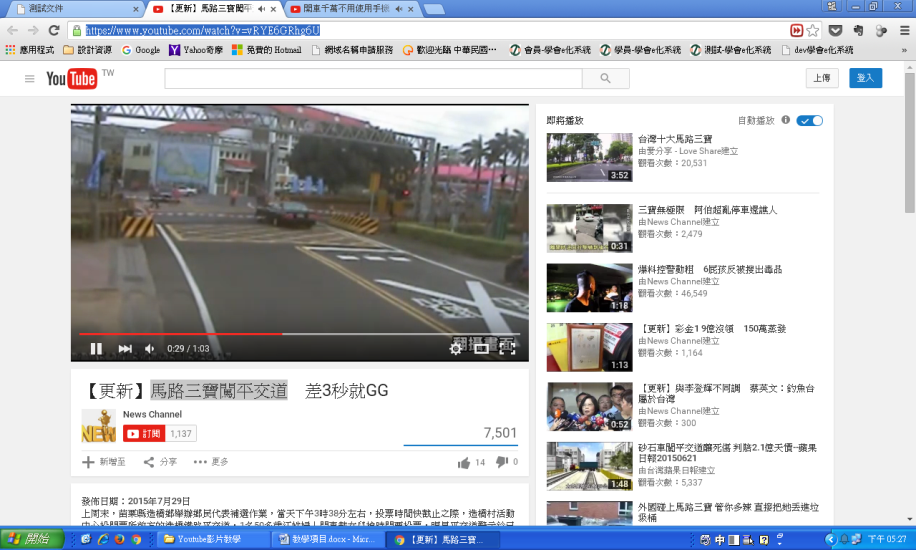 影片播放開始/結束位置: 0/10*題目2影片黑色轎車在過平交道時犯了甚麼錯誤：答案選項x 1.愛過不過，影響交通。o 2.貪快闖平交道。x 3.違規臨時停車。youtube影片網址:  https://youtu.be/P_SQSBT49xc 影片播放開始/結束位置: 0/38*題目3影片黑色轎車因闖平交道將面臨何種罰則：答案選項x 1.處新臺幣一萬五千元以上六萬元以下罰鍰。x 2.處新臺幣一萬五千元以上六萬元以下罰鍰並記違規點數三點。o 3.處新臺幣一萬五千元以上六萬元以下罰鍰並記違規點數三點，且須接受道路交通安全講習。youtube影片網址:  https://youtu.be/P_SQSBT49xc 影片播放開始/結束位置: 0/38顯示說明:第54條 汽車駕駛人，駕車在鐵路平交道在無看守人員管理或無遮斷器、警鈴及閃光號誌設備之鐵路平交道，設有警告標誌或跳動路面，不依規定暫停，逕行通過，處新臺幣一萬五千元以上六萬元以下罰鍰。並記違規點數三點,且須接受道路交通安全講習。*題目4影片中肇事拖車駕駛，除罰鍰外依道路交通管理處罰條例規定將：答案選項x 1.吊扣駕駛執照。o 2.吊銷駕駛執照終身不得考領。x 3.吊銷駕駛執照。youtube影片網址:  https://youtu.be/ljyBelMlLbg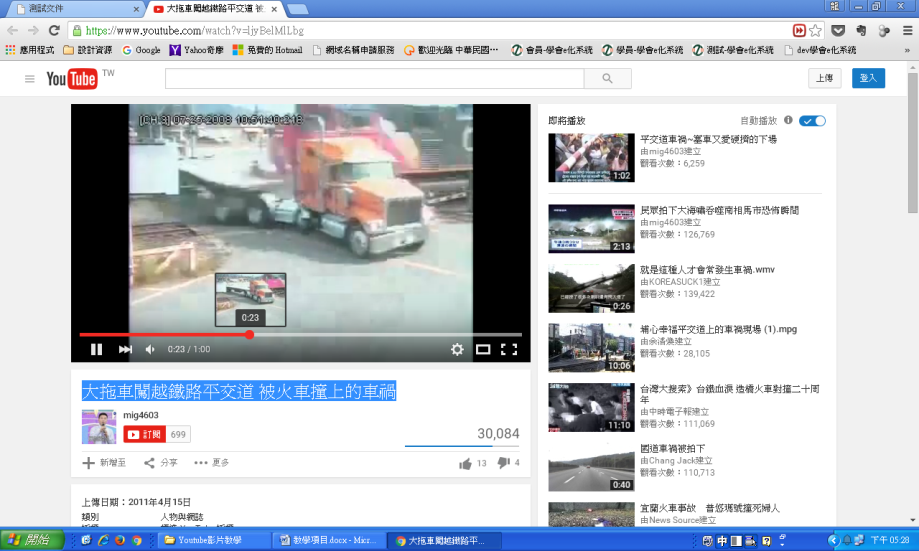 影片播放開始/結束位置: 0/25顯示說明:第54條 汽車駕駛人，駕車在鐵路平交道在無看守人員管理或無遮斷器、警鈴及閃光號誌設備之鐵路平交道，設有警告標誌或跳動路面，不依規定暫停，逕行通過，處新臺幣一萬五千元以上六萬元以下罰鍰。因而肇事者，並吊銷其駕駛執照。*題目5如車輛在行經平交道時突然熄火、拋錨、因故無法動彈，或發現有其他障礙物時處理方式為：答案選項x 1.立即下車，並儘速按下平交道旁的紅色『緊急按鈕』，並注意環繞按鈕的紅色圓燈有持續閃爍，以
   確認緊急按鈕已啟動。x 2.確認緊急按鈕已啟動後，再試著將車輛推離至安全地點或將障礙物排除；如果聽到擴音器以國台
   客語發出「火車來了，請趕快離開平交道」之聲響，則表示列車已經接近中，此時所有人員應迅
   速退至安全地點。o 3.兩者皆是。youtube影片網址:  https://youtu.be/ljyBelMlLbg影片播放開始/結束位置: 0/25顯示說明:第54條 汽車駕駛人，駕車在鐵路平交道有下列情形之一者，處新臺幣一萬五千元以上六萬元以下罰鍰。因而肇事者，並吊銷其駕駛執照：一、不遵守看守人員之指示，或警鈴已響、閃光號誌已顯示，或遮斷器開    始放下，仍強行闖越。二、在無看守人員管理或無遮斷器、警鈴及閃光號誌設備之鐵路平交道，    設有警告標誌或跳動路面，不依規定暫停，逕行通過。三、在鐵路平交道超車、迴車、倒車、臨時停車或停車。13.路況處理-交叉路口 教學重點 閃光紅燈 閃光黃燈 主支道 優先權*題目1幹、支道交叉的路口，幹道有優先路權，支道車要讓幹道車先行，如影片中何者為幹道車，支道車又是誰?答案選項o 1.汽車為幹道車，機車為支道車。x 2.機車為幹道車，汽車為支道車。x 3.並無幹支道車的分別。youtube影片網址:  https://youtu.be/34SNLEiicAM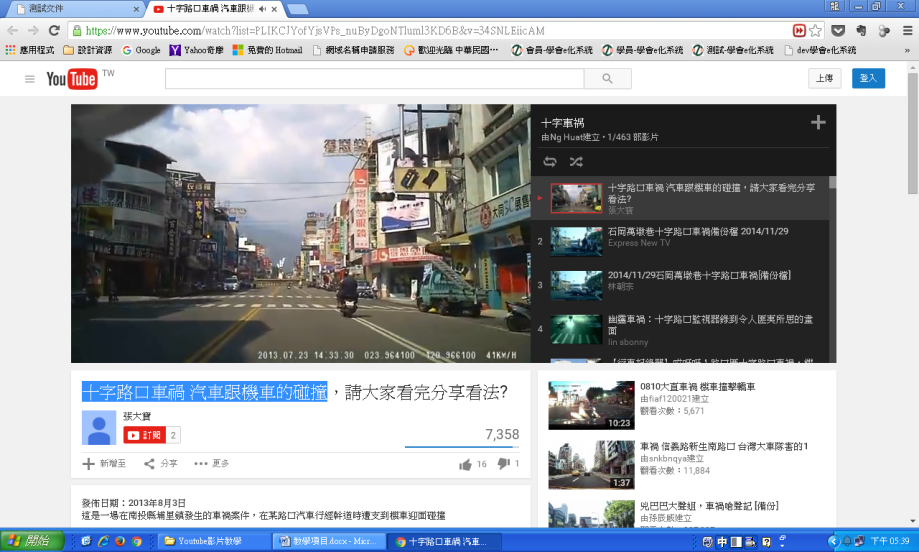 影片播放開始/結束位置: 35/43*題目2影片中造成事故的主要肇事原因為:答案選項x 1.超速。o 2.支道車未暫停讓幹道車先行。x 3.轉彎車未讓直行車。youtube影片網址:  https://youtu.be/34SNLEiicAM影片播放開始/結束位置: 35/43*題目3影片中造成事故的次要肇事原因為:答案選項x 1.直行車未讓轉彎車。x 2.超速。o 3.幹道車未減速通過。youtube影片網址:  https://youtu.be/34SNLEiicAM影片播放開始/結束位置: 35/43*題目4影片中交叉的路口，支道車要讓幹道車先行，請問何者為幹道車，何者為支道車？答案選項x 1.汽車為幹道車，機車為支道車。x 2.機車為幹道車，汽車為支道車。o 3.兩者皆為幹道車。youtube影片網址:  https://youtu.be/gZabrVflhoM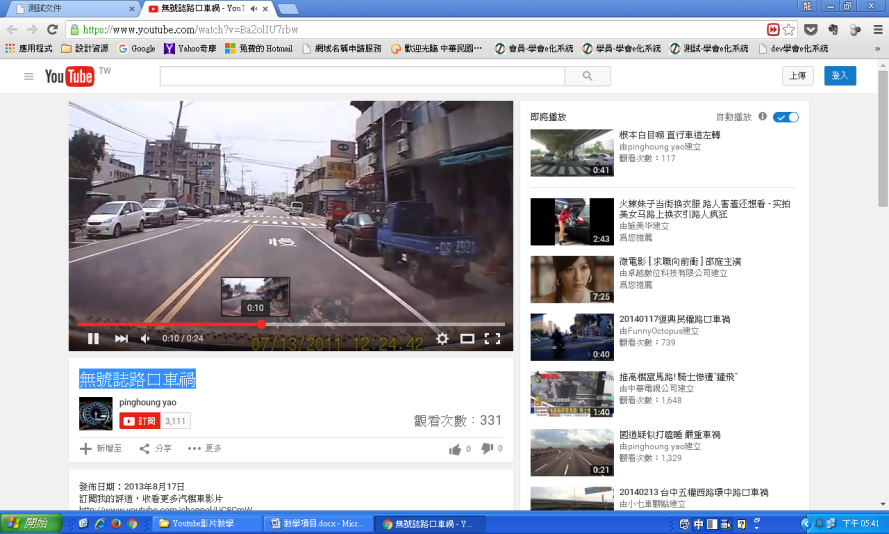 影片播放開始/結束位置: 9/19*題目5影片中汽車及機車何者有優先路權：答案選項x 1.大車須禮讓小車，所以機車有優先路權。o 2.左方車必須讓右方車先行，所以汽車有優先路權。x 3.由何者先經過停止線來決定何者有優先路權。youtube影片網址:  https://youtu.be/gZabrVflhoM影片播放開始/結束位置: 9/19*題目6以下優先路權描述中，何者為正確(提示：共四項):答案選項o 無幹、支道之分的路口，車道數相同時，同為直行車或轉彎車者，左方車必須讓右方車先行。x 在無號誌幹、支道之分交岔路口，以路幅寬度大小來區分幹、支道。o 沒有幹、支道之分的路口，少線道車應暫停讓多線道先行。x 在無號誌幹、支道之分交岔路口，以路比巷大、巷比弄大來區分幹、支道。o 交通壅塞時，應於停止線前暫停與他方雙向車輛互為禮讓，交互輪流行駛。o 沒有幹、支道之分的路口，車道數相同時，則轉彎車須讓直行車。youtube影片網址:  https://youtu.be/gZabrVflhoM影片播放開始/結束位置: 9/19顯示說明:在無號誌交岔路口，幹道與支道係以道路交通設施之設置作為劃分依據，如閃黃號誌、閃紅號誌、「停」字標誌、「讓」字標誌、「停」字標字等，而非以路比巷大、巷比弄大或路幅寬度大小來區分幹、支道。支線道車應暫停讓幹線道車先行；如未劃分幹、支線或同為幹線或支線者，轉彎車應暫停讓直行車先行；如同為直行車或轉彎車者，左方車應暫停讓右方車先行。　　多數駕駛人都知道幹、支道交叉的路口，幹道有優先路權，支道車要讓幹道車先行。可是在沒有幹、支道之分的情況下，雙方都是直行車時，左方車必須讓右方車先行；亦即西向東行駛的車輛必須讓南向北的車，否則出車禍，就得自認倒楣了。　　總的來說，路權優先順序是有交通號誌的路口，依紅綠燈指示行駛。沒有紅綠燈號誌的路口，則是幹道優於支道；而駕駛人如何知道自己的車行駛在幹道還是在支道上？通常來說，在路口看到倒三角形的交通號誌上有個「讓」字、八角形的「停」字標誌、地上倒三角形標線等三種情況，或者是紅色閃光信號燈(對方為黃色閃光燈)，即代表自己的車在支道上。　　如無這些標誌、號誌、標線，沒有幹、支道之分的路口，少線道車應暫停讓多線道先行；車道數相同時，則轉彎車須讓直行車，如果雙方均為直行車，則以右方車為大，必須禮讓。而所謂禮讓對方車，就是須判斷絕對不會讓對方車有撞及之虞，才可通行，否則即應讓對方車先行。但在交通壅塞時，應於停止線前暫停與他方雙向車輛互為禮讓，交互輪流行駛。14.路況處理- T字路口教學重點 轉彎不讓*題目1影片中事故其主要肇事原因皆為：答案選項x 1.視線不良。o 2.轉彎車未禮讓直行車。x 3.車速過快。youtube影片網址:  https://youtu.be/pI6wampbtfc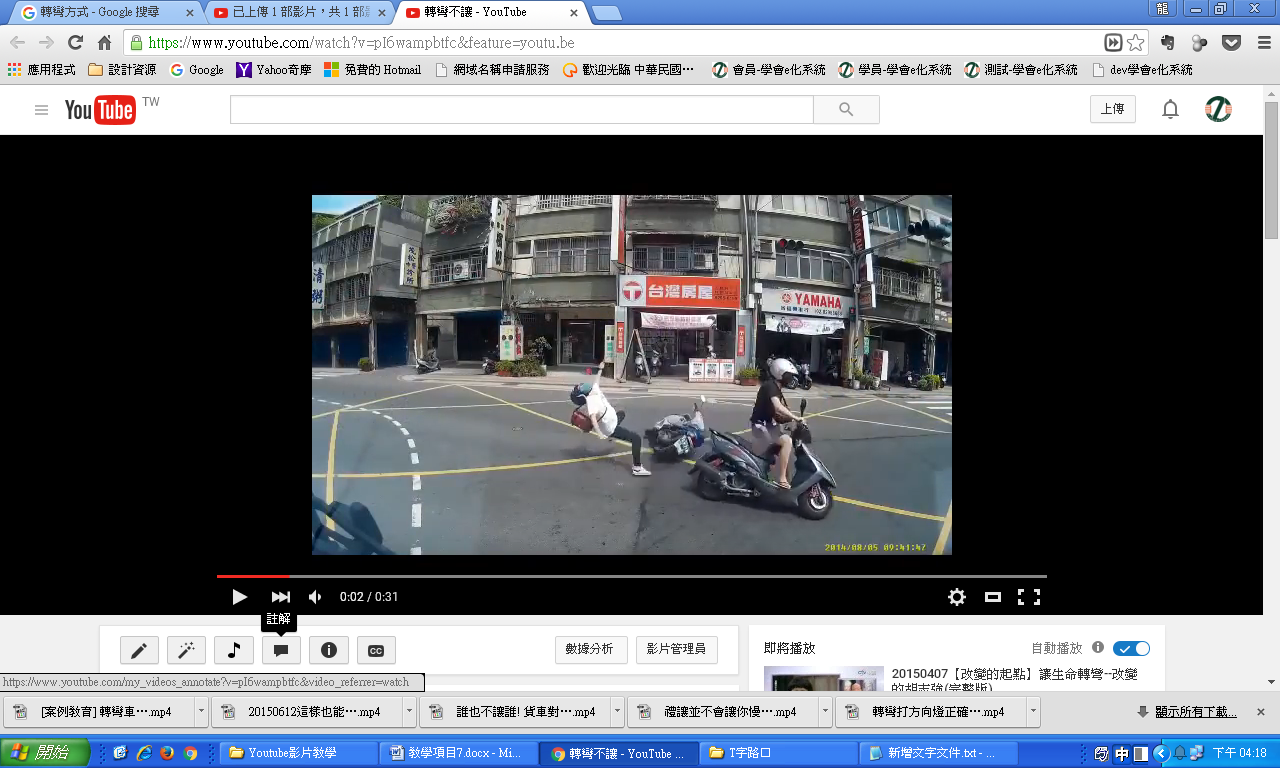 影片播放開始/結束位置: 0/32*題目2關於影片中黑色休旅車及拍攝車主，其路權及禮讓之描述，下列何者正確：答案選項o 1.轉彎黑色休旅車需禮讓直行拍攝車主，但因行車安全及禮讓考量，還是禮讓黑色休旅車先行。x 2.黑色休旅車已過對向車道中線，所以拍攝車主該禮讓先行。x 3.不該禮讓黑色休旅車造成車道雍塞，應帶頭先行通過，維持轉彎車須禮讓直行車之規定。youtube影片網址:  https://youtu.be/f_EbxyLZXlM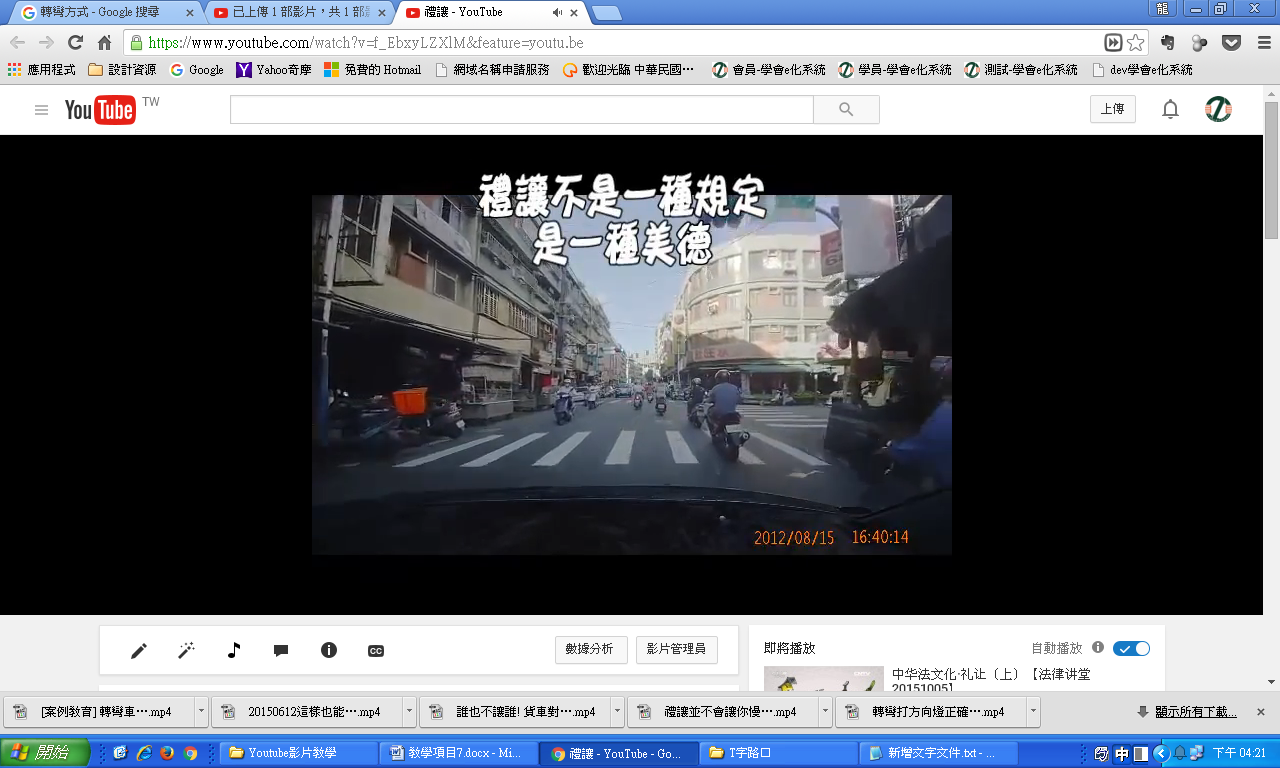 影片播放開始/結束位置: 0/1415.路況處理-隧道 教學重點 火警 進出減速 隧道內變換車道 隧道的眩光與燈光*題目1行駛進入隧道時應：答案選項o 1.隧道內收聽警廣，避免漏聽緊急廣播。x 2.戴起有色眼鏡，避免進出隧道時視覺降低。x 3.趕緊變換至車較少之車道，避免造成隧道塞車。youtube影片網址:  https://youtu.be/lqjdpf4AXCA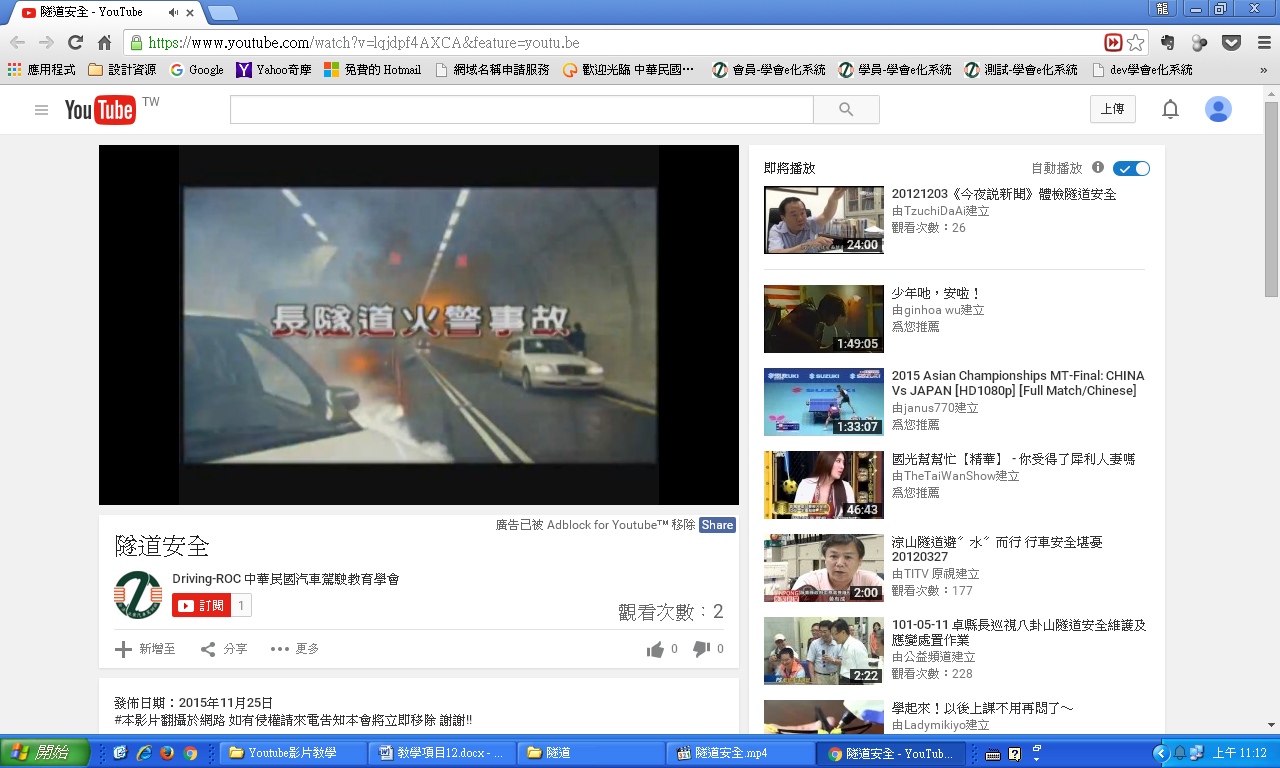 影片播放開始/結束位置: 0/53*題目2隧道火警時，以下步驟何者正確(提示：共四項)：答案選項x 將車輛移至最近聯絡隧道停放。o 熄火、熄燈、留下車鑰匙。o 使用緊急電話通報。x 車輛倒車至隧道出口停放。o 進入最近的聯絡隧道。o 往兩側停靠車輛，並往車後方向逃生。youtube影片網址:  https://youtu.be/lqjdpf4AXCA影片播放開始/結束位置: 0/23*題目3隧道火警時，消防設施的正確使用步驟(提示：共四項)：答案選項x 取出滅火器，拔出插銷，直接丟入火場。o 隧道每50公尺就會有消防器材，如情況許可請協助滅火。o 使用消防器材時，請先按下火警通報按鈕。o 拿出滅火器，拔出插梢，握柱皮管，對準火源根部按下手壓柄噴灑。x 按下火警通報按鈕後，於附近安全地點等待救援。o 若火勢過大無法撲滅，盡速往逆車行方向逃生。youtube影片網址:  https://youtu.be/lqjdpf4AXCA影片播放開始/結束位置: 23/53*題目4關於行駛隧道內，下列描述何者正確(提示：共兩項)：答案選項o 進出隧道時 因明暗變化而導致視覺降低。x進隧道時開雙黃燈，並保持更遠的安全距離。x 於隧道行進時，須緊跟前車。o 進隧道時開頭燈，並保持更遠的安全距離。x 進隧道時，為了節能減碳，如果隧道有開燈，可以不開頭燈。x 戴起有色眼鏡，避免隧道明暗變化導致視覺降低。youtube影片網址:  https://youtu.be/xGzzojSs2U0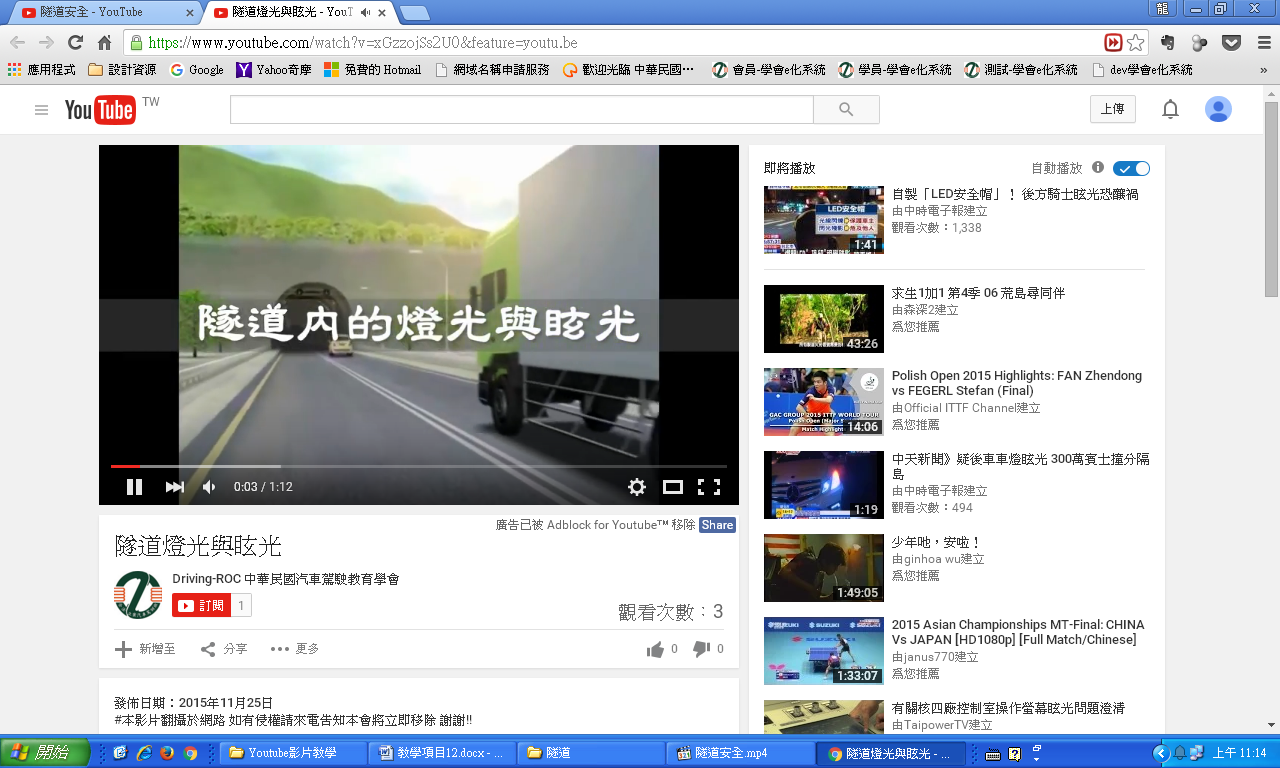 影片播放開始/結束位置: 0/72*題目5影片中銀色車輛於隧道內犯了何種違規：答案選項x 1.超速。o 2.任意雙白線變換車道。x 3.轉彎未打方向燈。youtube影片網址:  https://youtu.be/byxAw4TIFT8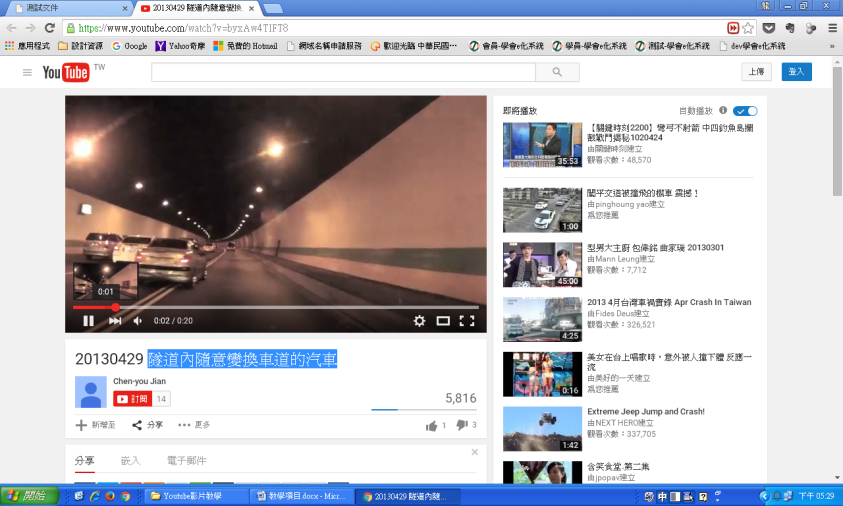 影片播放開始/結束位置: 0/15*題目6任意雙白線變換車道，依道路交通管理處罰條例將處罰駕駛人：答案選項o 1.3,000~6,000元罰鍰。x 2. 800~1,200元罰鍰。x 3.1,200~2,400元罰鍰。youtube影片網址:  https://youtu.be/byxAw4TIFT8影片播放開始/結束位置: 0/15顯示說明:交通局提醒：隧道內與一般道路不同，依現行道路交通管理處罰條例第85條之1規定，駕駛人將被處罰3,000~6,000元罰鍰，而且得連續處罰。*題目7依現行道路交通管理處罰條例，影片中違規駕駛人將被處以：答案選項x 1.3,000元罰鍰。x 2.6,000元罰鍰。o 3.9,000元罰鍰。youtube影片網址:  https://youtu.be/byxAw4TIFT8影片播放開始/結束位置: 0/15顯示說明:交通局提醒：隧道內與一般道路不同，依現行道路交通管理處罰條例第85條之1規定，其交通違規之逕行舉發不受6公里、6分鐘內不得連續舉發違規行為限制。交通局提醒：隧道內與一般道路不同，依現行道路交通管理處罰條例第85條之1規定，其交通違規之逕行舉發不受6公里、6分鐘內不得連續舉發違規行為限制。駕駛人將被處罰3,000~6,000元罰鍰，而且得連續處罰。16.緊急應變處理教學重點 打滑 爆胎 水漂效應 起霧*題目1影片中爆胎車輛失控的主要原因：答案選項o 1.爆胎後煞車急踩。x 2.爆胎後車速過快。x 3.爆胎後方向盤不穩。youtube影片網址:  https://youtu.be/7-vYfE2yxGw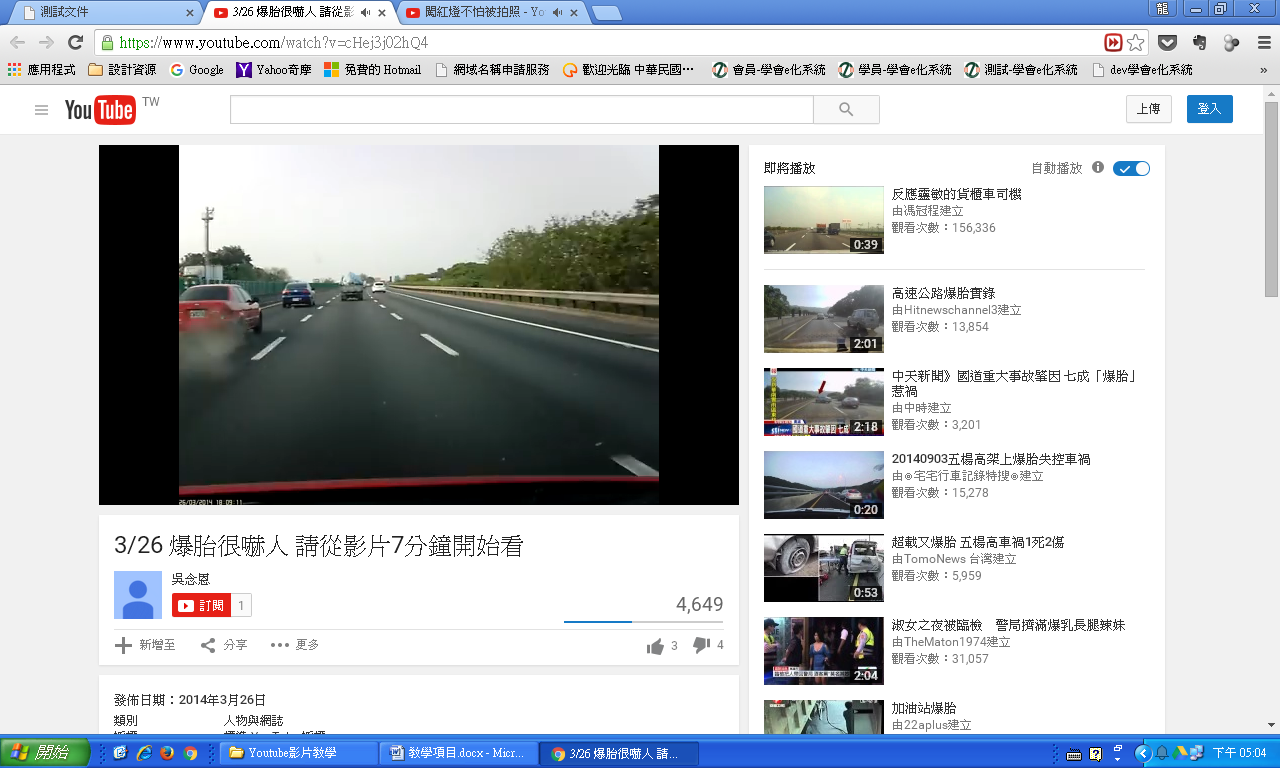 影片播放開始/結束位置: 4/15*題目2如影片車輛於行進間爆胎該如何處理(提示：共四項)：答案選項o 緊握方向盤。o右腳鬆油門讓車自然減速。x打右方向燈全速將車開至路肩避免追撞。o小幅度修正車行方向讓車繼續保持直行。x用力抓緊方向盤緊踩煞車停下。o待穩定後打右方向燈將車慢慢滑行到路旁。youtube影片網址:  https://youtu.be/G7hPMJku0ws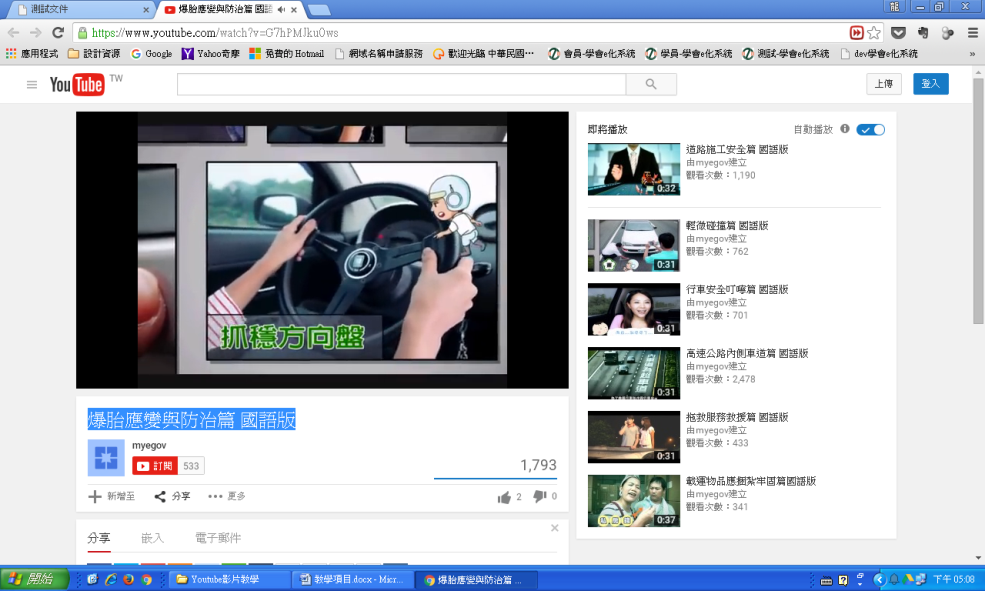 影片播放開始/結束位置: 0/30*題目3影片車輛為何於行駛時打滑失控？答案選項x 1.高速行駛時突然爆胎失控。o 2.高速行駛時經過水坑時產生水漂現象。x 3.高速行駛時誤打方向盤失控。youtube影片網址:  https://youtu.be/KXItUnNj32g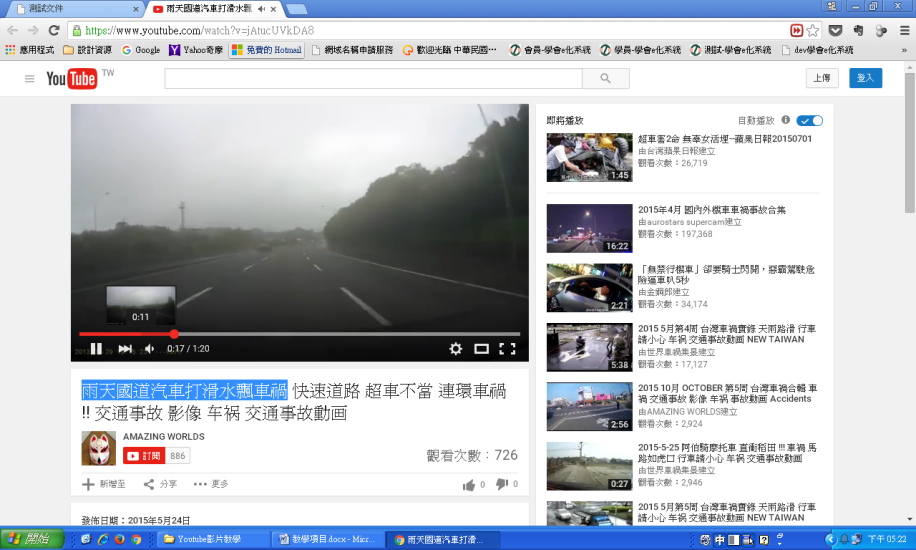 影片播放開始/結束位置: 0/12*題目4行駛時遇上水漂打滑這樣的狀況，該如何應變？答案選項o 不要踩剎車減速。x方向盤快速轉至打滑反方向用以拉正車身。o小幅度修正車行方向讓車繼續保持直行。x快速拉起手煞車並將引擎熄火。o放開油門。o打到低速檔。youtube影片網址:  https://youtu.be/wrpi0h587yk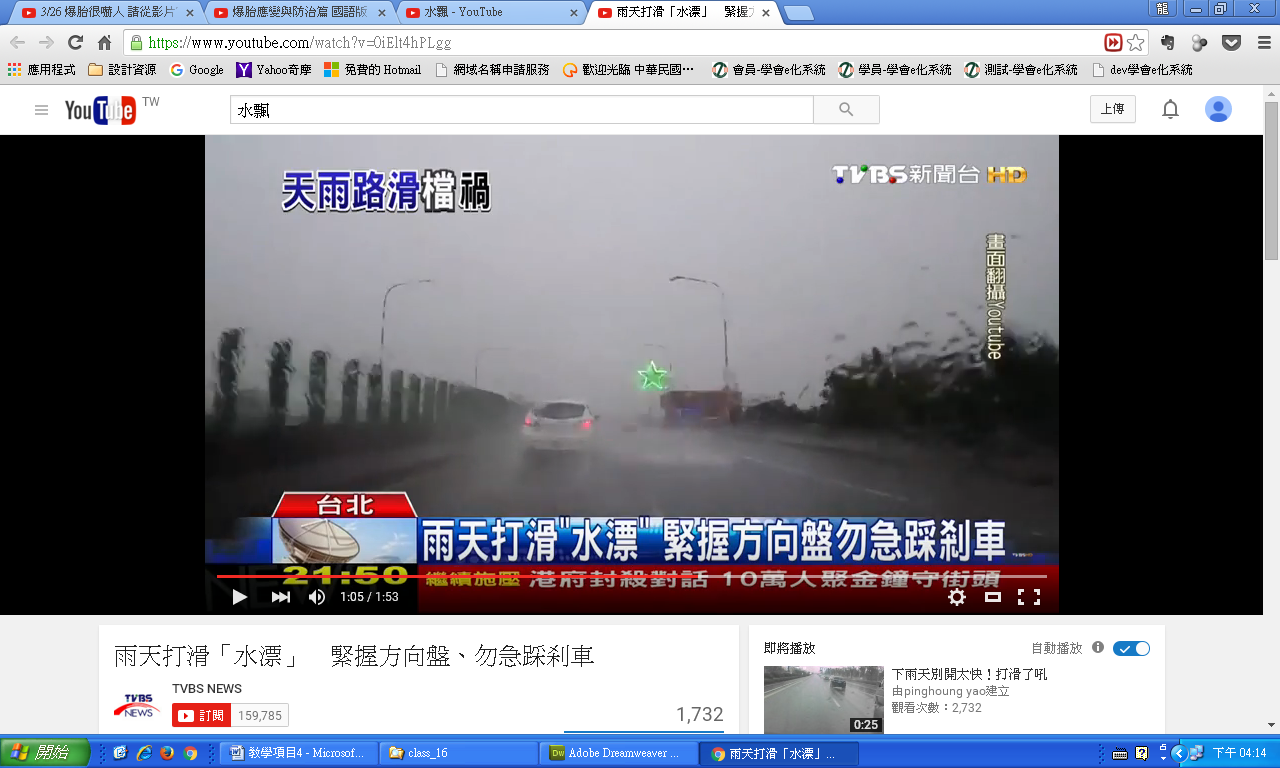 影片播放開始/結束位置: 0/1117. 孕婦與孩童安全 教學重點 孕婦保護 安全座椅使用*題目1兒童安全座椅分為：答案選項o 1.0到4歲安全座椅及4歲以上歲安全座椅。x 2.0到5歲安全座椅及5歲以上歲安全座椅。x 3.0到6歲安全座椅及6歲以上歲安全座椅。youtube影片網址:  https://youtu.be/rAUXSOgHRgg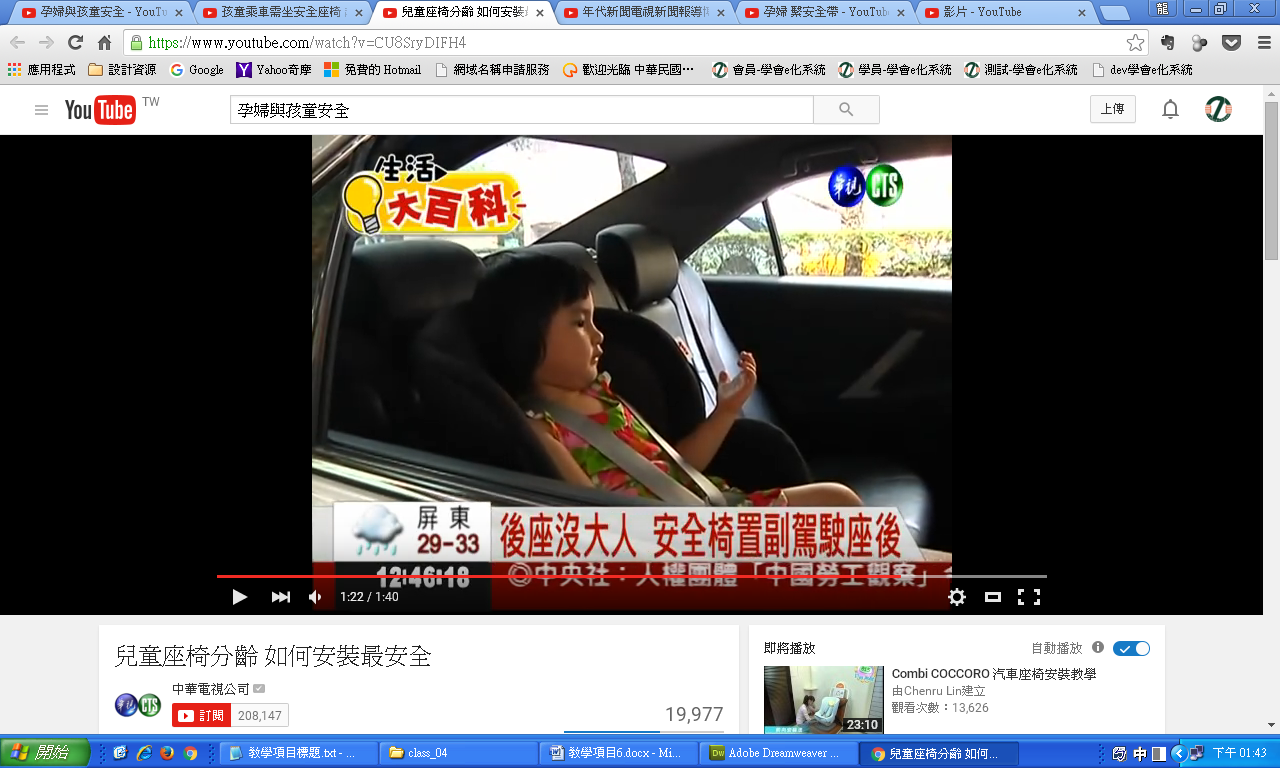 影片播放開始/結束位置: 26/100*題目2安全座椅安裝時，如後座無大人時建議：答案選項x 1.將安全座椅安裝於副駕駛座，方便就近照顧。o 2.將安全座椅安裝於副駕駛座後方，駕駛回頭即可知道兒童狀況。x 3.將安全座椅安裝於駕駛座後方，以增加車禍時的安全性。youtube影片網址:  https://youtu.be/rAUXSOgHRgg影片播放開始/結束位置: 75/100*題目3安全座椅安裝時，如後座有大人乘坐時建議：答案選項x 1.將安全座椅安裝於副駕駛座，方便就近照顧。x 2.將安全座椅安裝於副駕駛座後方，駕駛回頭即可知道兒童狀況。o 3.將安全座椅安裝於駕駛座後方，方便大人抱小孩上下車。youtube影片網址:  https://youtu.be/rAUXSOgHRgg影片播放開始/結束位置: 75/100*題目4孕婦於乘車時建議乘坐於：答案選項x 1.副駕駛座。o 2.後座。x 3.都可以。youtube影片網址:  https://youtu.be/xD-jLszuTtM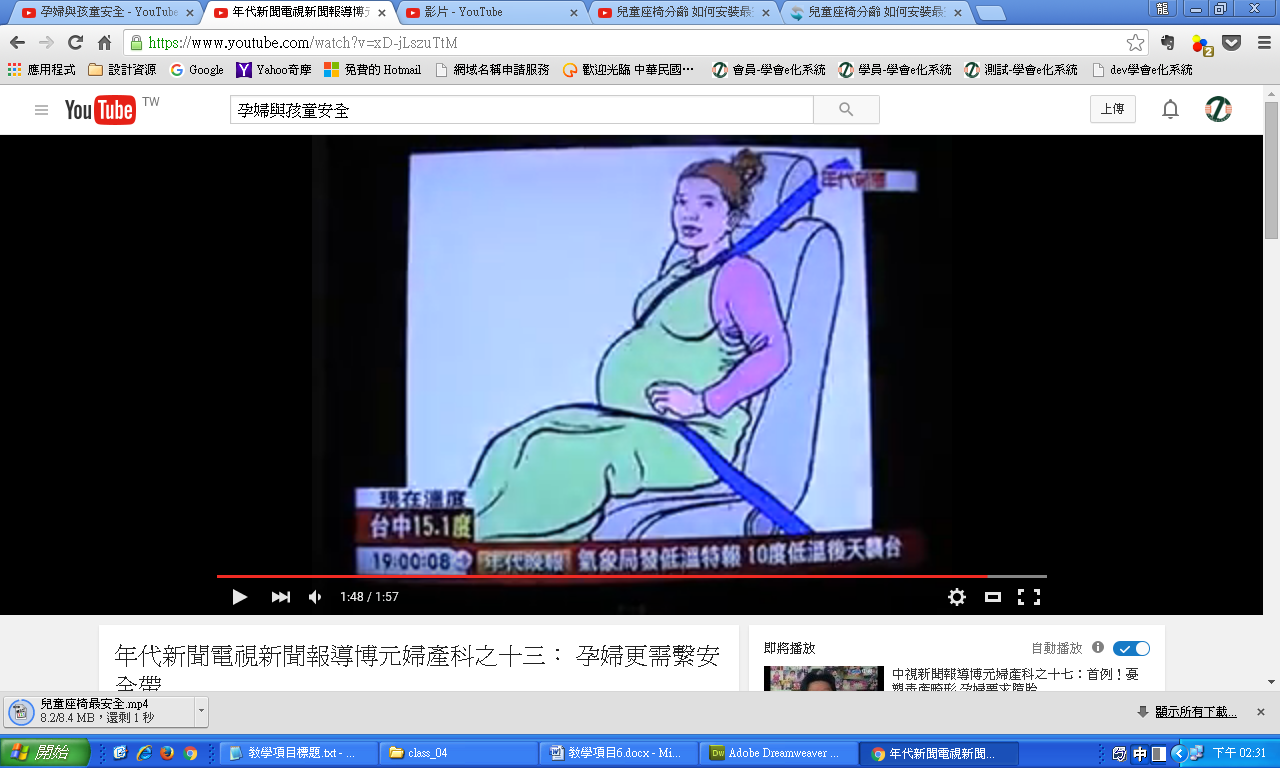 影片播放開始/結束位置: 73/111*73/111題目5如孕婦繫安全帶時腰帶放置於腹部時，發生事故時：答案選項x 1.會安全的保護胎兒。x 2.兩者皆錯。o 3.會撞擊到子宮造成胎盤脫離。youtube影片網址:  https://youtu.be/xD-jLszuTtM影片播放開始/結束位置: 73/111*題目6孕婦於乘車繫安全帶時須注意：答案選項o 1.肩帶需置於胸部中間，並且腰帶需置於腹部下方即子宮下方。x 2.無所謂有繫安全帶就好。x 3.肩帶需夾於腋下，並且腰帶需置於腹部中間。youtube影片網址:  https://youtu.be/xD-jLszuTtM影片播放開始/結束位置: 73/11118.肇事處理教學重點 事故處理五原則*題目1發生事故時處理的五大原則為：答案選項o 1.放、撥、劃、移、等。x 2.沖、脫、泡、蓋、送。x 3.濕、搓、沖、捧、擦。youtube影片網址:  https://youtu.be/TZ3vrubhfVM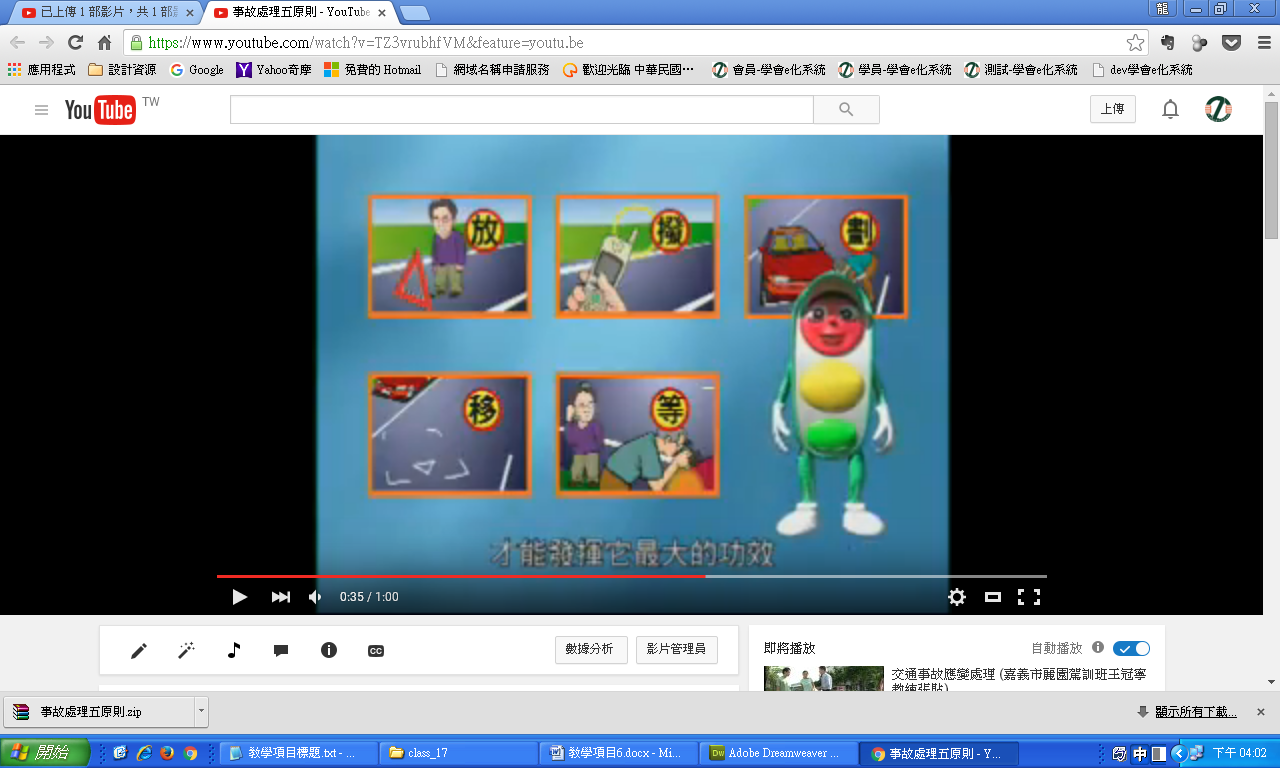 影片播放開始/結束位置: 0/59*題目2事故中車輛故障標誌需擺放距離事故現場：答案選項o 1.可依當地的限速來判斷，如速限50公里就放約50公尺處。x 2.於事故發生地點約30公尺處。x 3.無所謂有放就好。youtube影片網址:  https://youtu.be/Mfc-EPUwrwk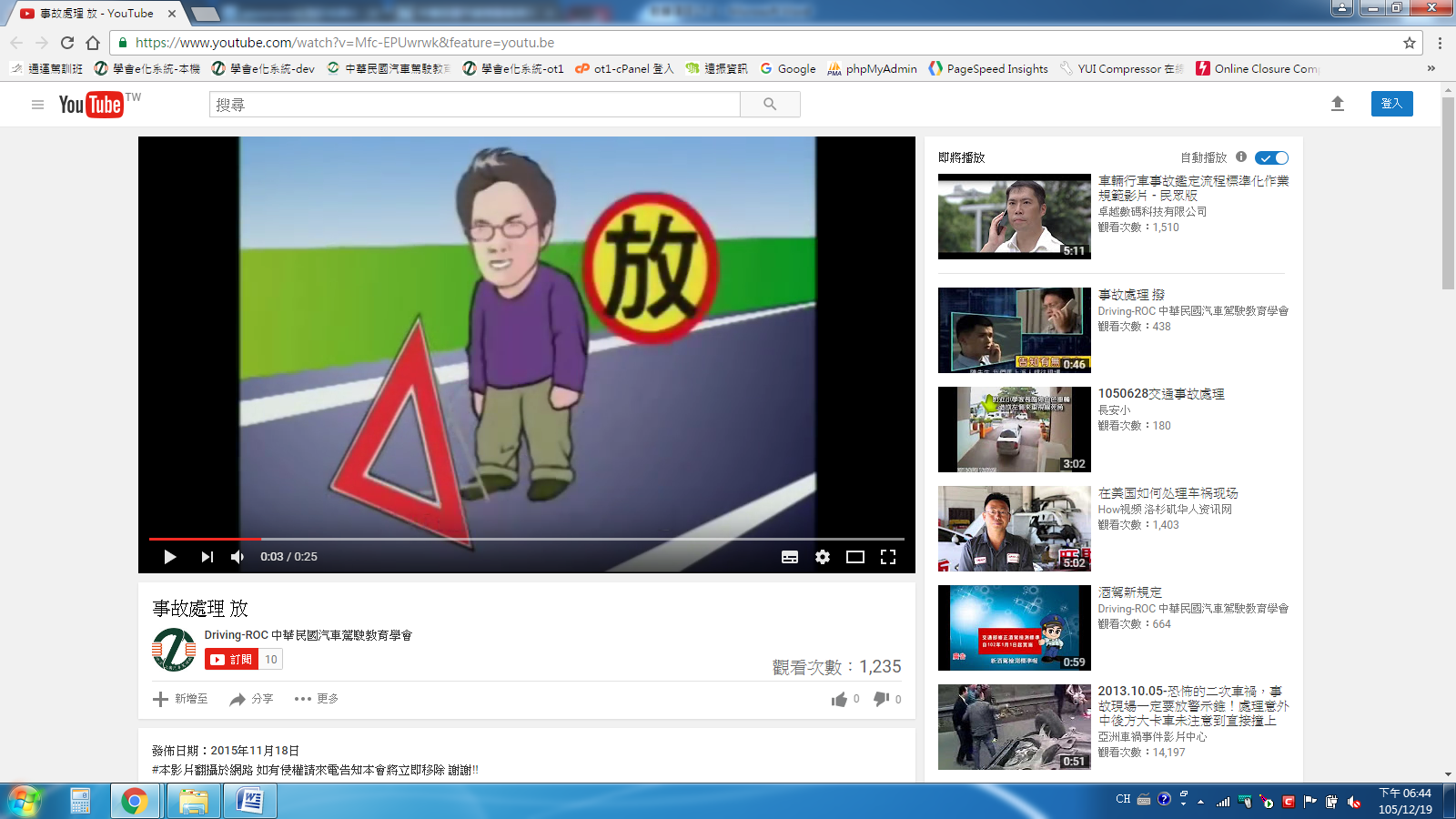 影片播放開始/結束位置: 0/26*題目3如事故發生於高速公路則車輛故障標誌需放置於：答案選項x 1.依高速公路最低限速換算，如最低速限80公里就放約80公尺處。x 2.依高速公路最高限速換算，如最高速限120公里就放約120公尺處。o 3.於事故發生地點約100公尺處。youtube影片網址:  https://youtu.be/Mfc-EPUwrwk影片播放開始/結束位置: 0/26*題目4事故處理中可撥110或119請求協助，電話接通後須告知值班人員：答案選項o說明發生事故地點。x肇事原因及責任歸屬。o告知附近明顯地標。o描述事故類型,並告知有無人員傷亡。x損壞明細及賠償金額。o呈報當事人姓名。youtube影片網址:  https://youtu.be/9mqCwXJgcGQ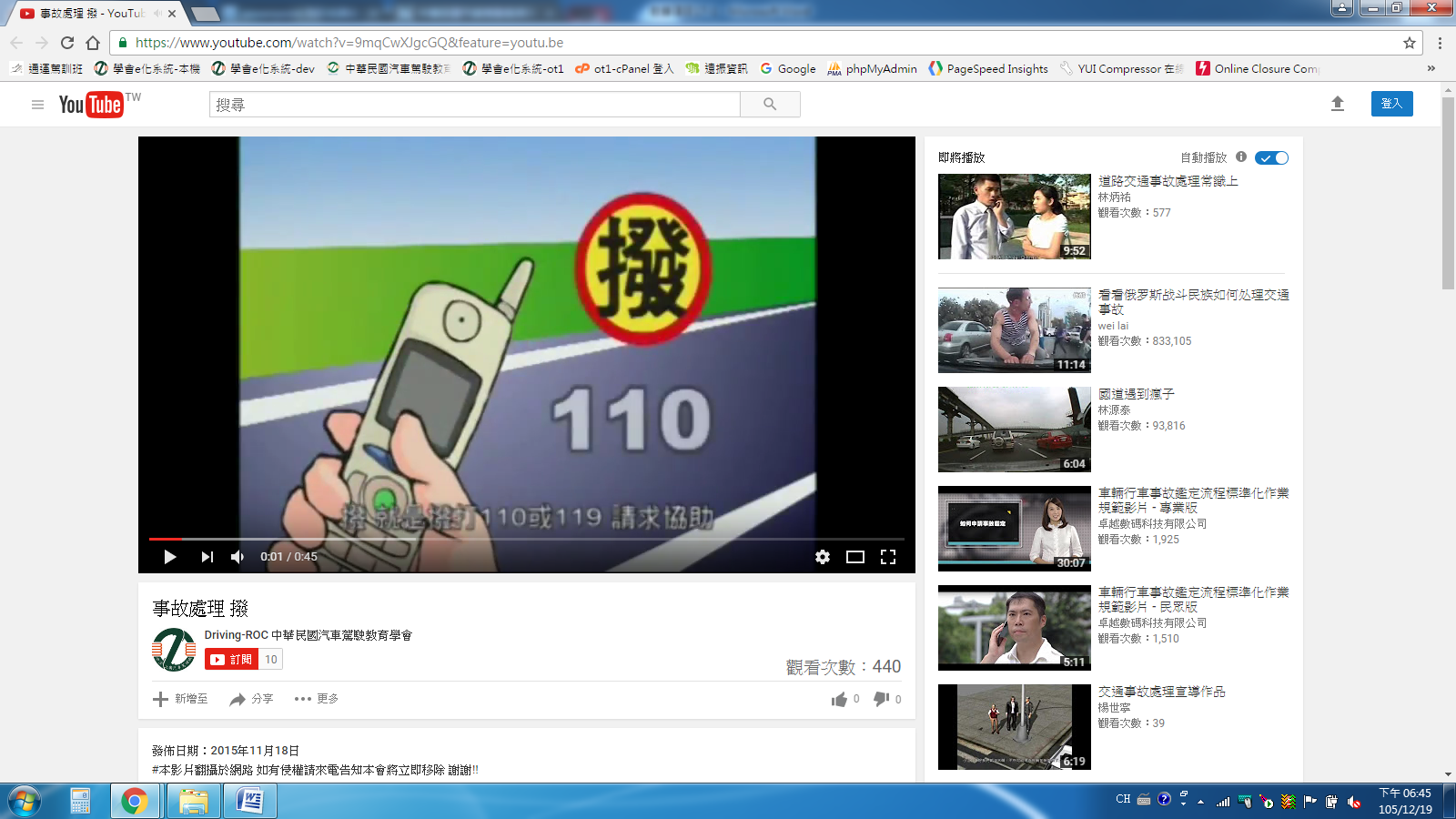 影片播放開始/結束位置: 0/45*題目5事故中現場劃線定位應注意事項(提示：共四項)：答案選項o只要是具有標記功能的物品都可以作為劃線的工具。x機車劃線時須將輪胎及手把以實框描繪出來。o汽車劃線時是將四個車角或輪胎方向和位置標示清楚。x標線工具須為防水的材質如：蠟筆、噴漆等。o機車是描繪兩個輪胎半圓和把手的位置。o汽車於劃線定位時最好還標示出車頭方向。youtube影片網址:  https://youtu.be/KnzDuT1Y-XQ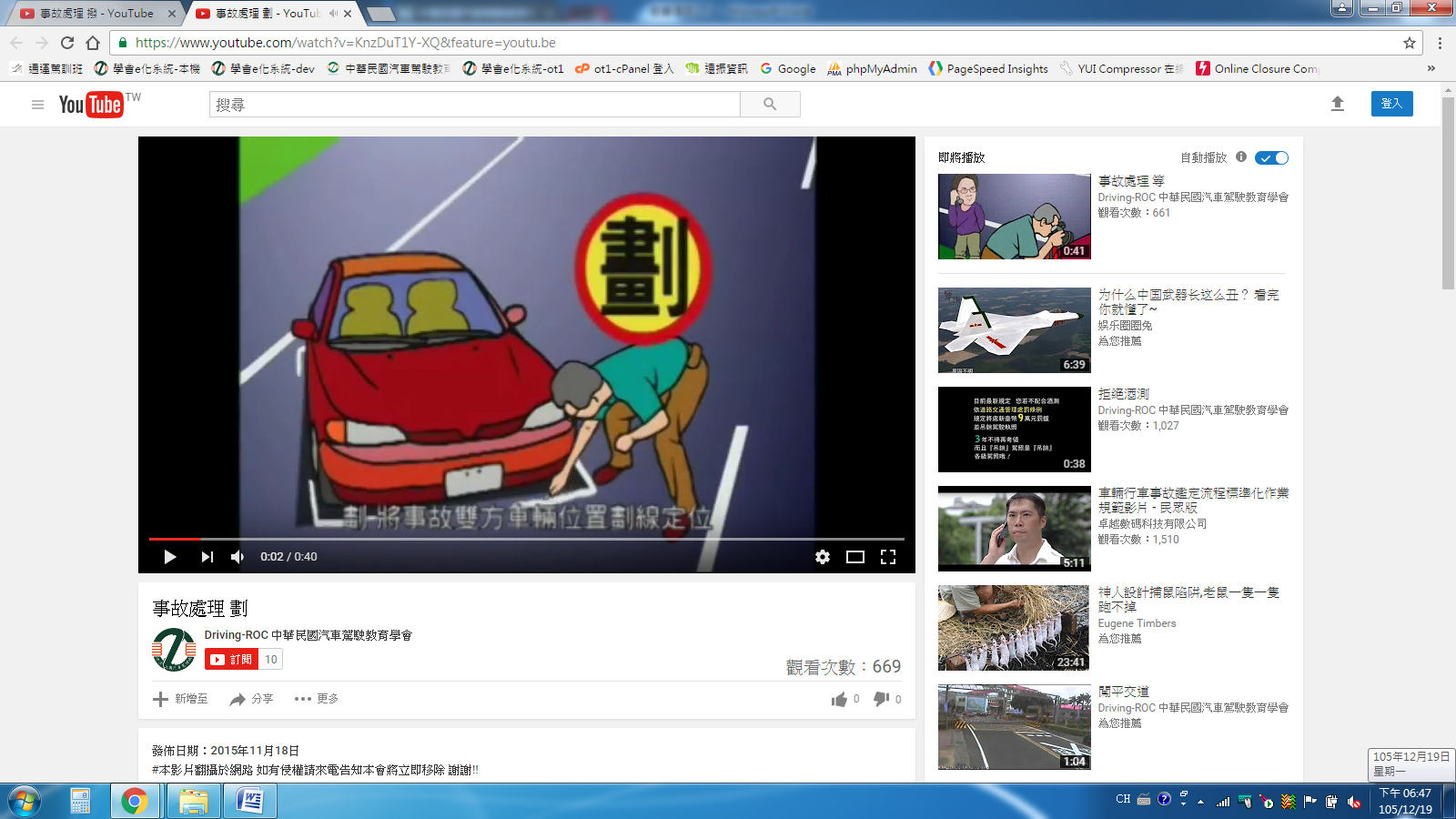 影片播放開始/結束位置: 0/41*題目6在無人傷亡的事故，且車輛尚能行駛，卻不盡速將車輛位置標線並移至路邊，導致妨礙交通者，將開罰：答案選項o 1.處新台幣六百元以上一千八百元以下罰鍰。x 2.處新台幣九百元以上兩千三百元以下罰鍰。x 3.處新台幣八百元以上兩千百元以下罰鍰。youtube影片網址:  https://youtu.be/xDkRhgX0RJA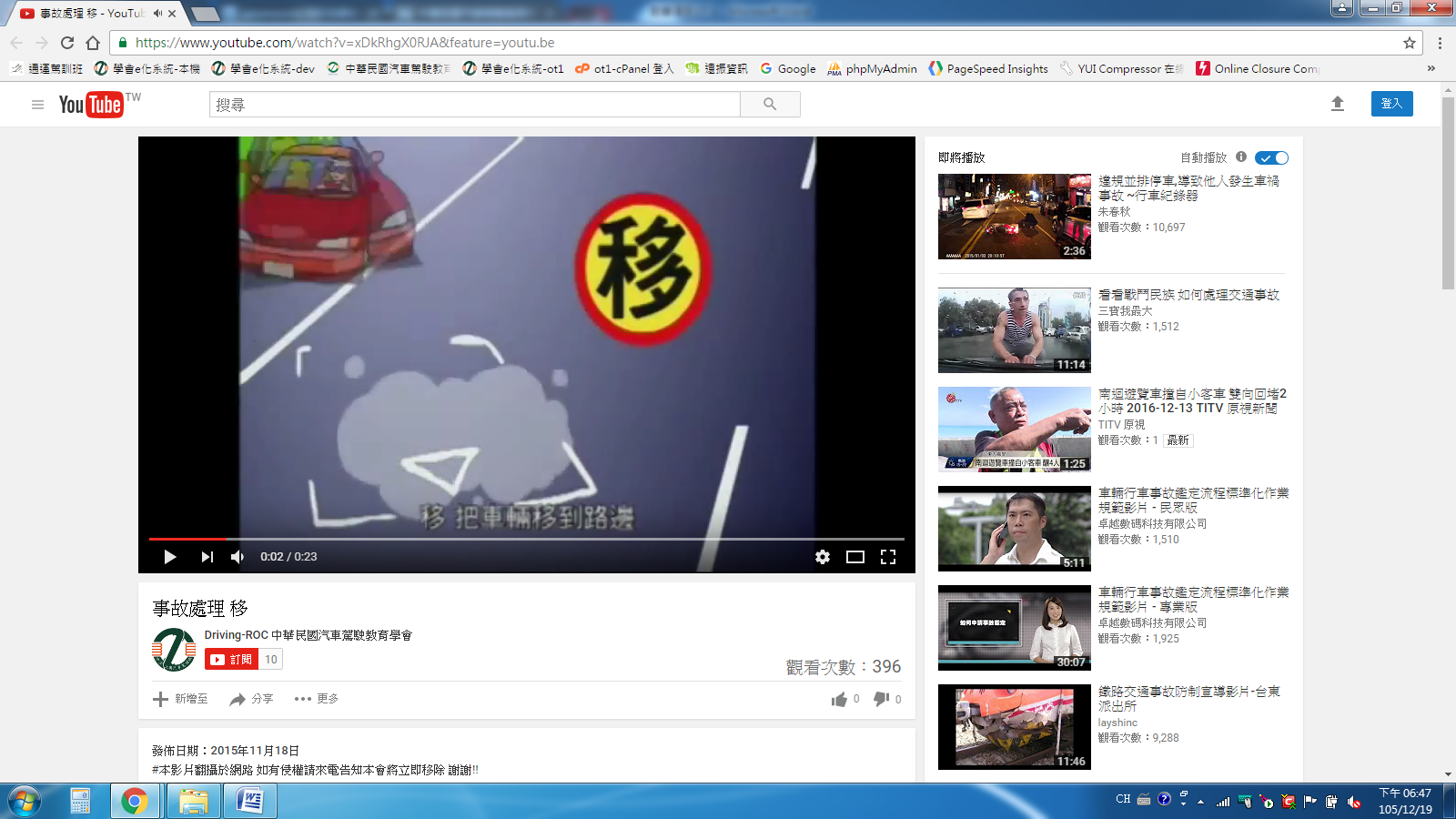 影片播放開始/結束位置: 0/23*題目7警方到達後交通事故當事人，須配合警方進行(提示：共四項)：答案選項o 初步勘查現場並攝影存證。o 對當事人製作筆錄並確認後簽名。x 開立受理案件報案三聯單。o 繪製現場圖或草圖。x提供初步分析研判表。o開立道路交通事故當事人登記聯單給當事人。youtube影片網址:  https://youtu.be/Hta0DzLp8xY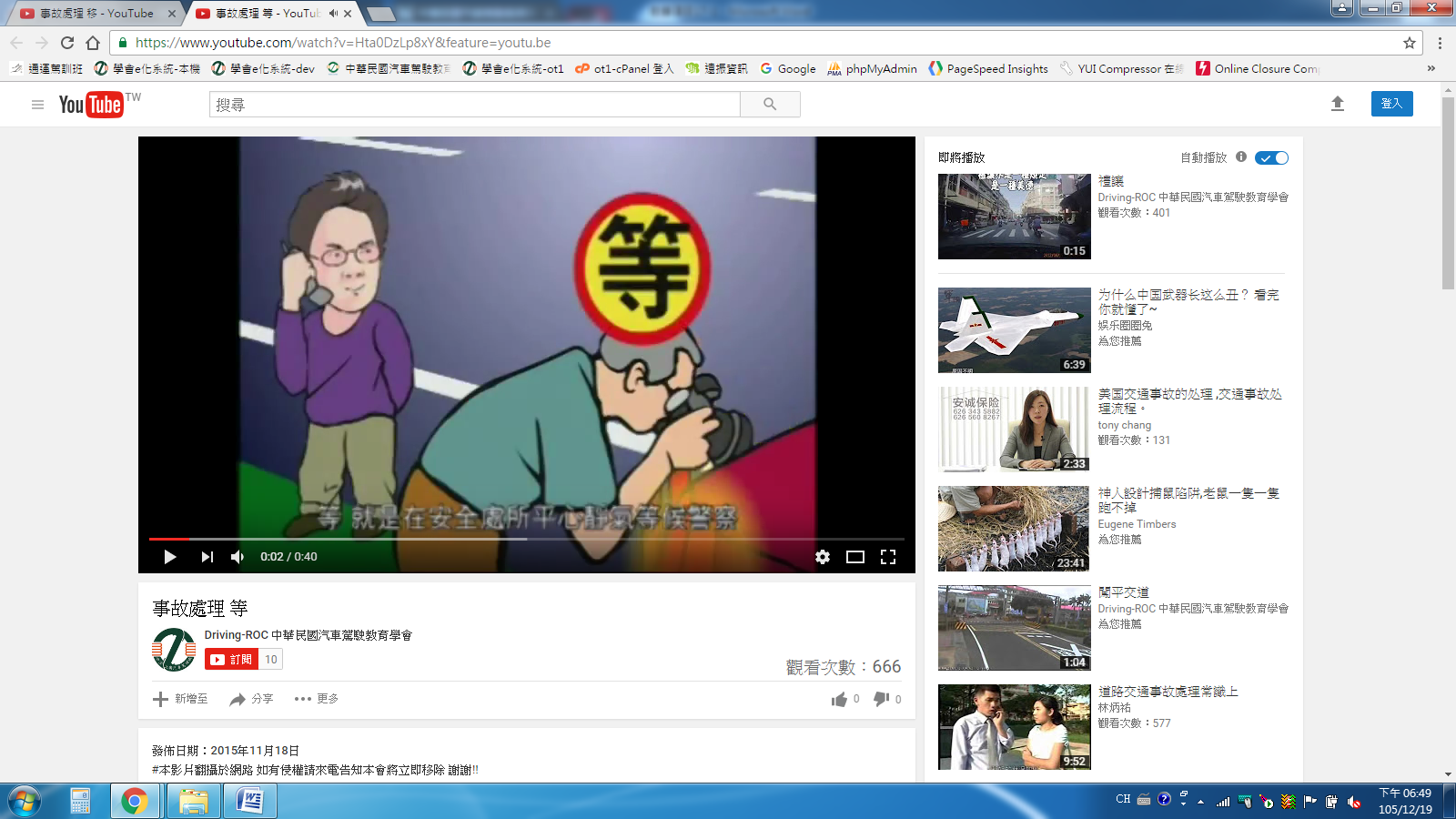 影片播放開始/結束位置: 0/4019.路權教學重點 併行 搶道*題目1請問影片中汽車犯了甚麼錯誤？答案選項x 1.紅燈右轉。x 2.行至路口斑馬線未減速。o 3.行至路口斑馬線未減速與紅燈右轉。youtube影片網址:  https://youtu.be/y89p-fjFdTo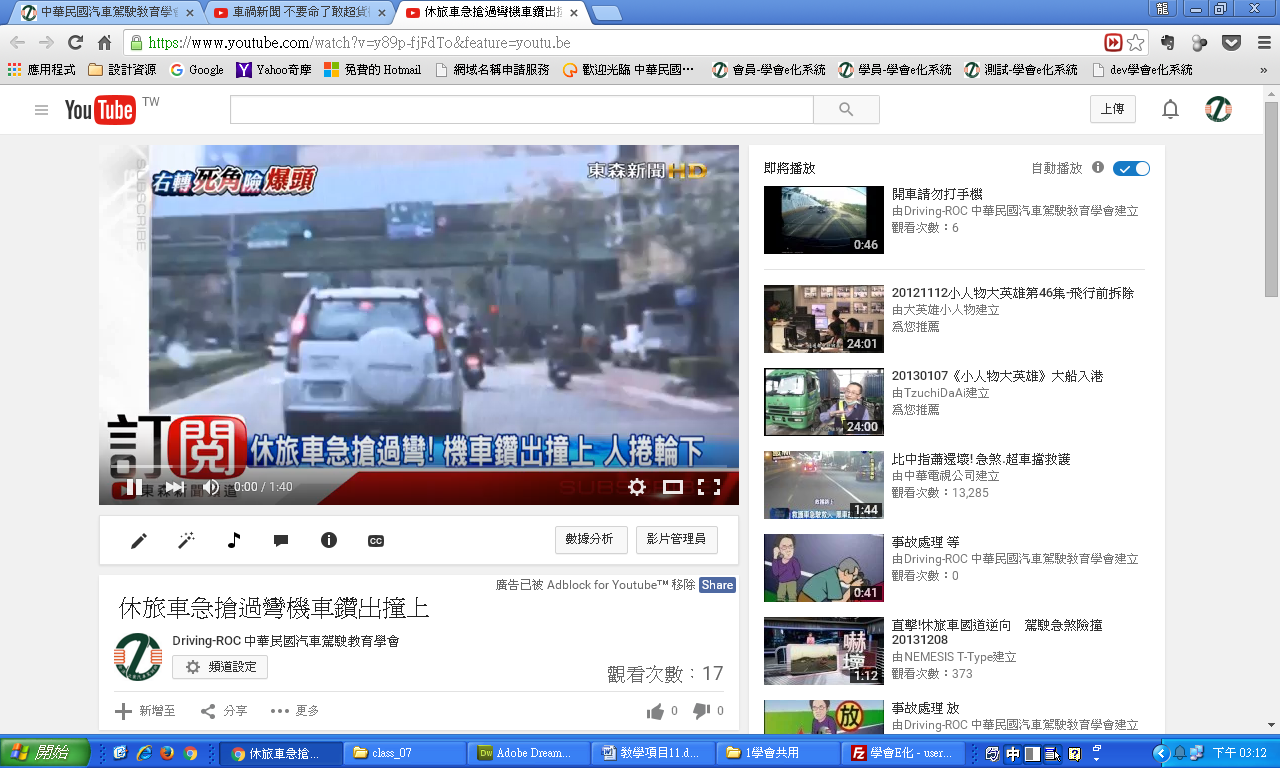 影片播放開始/結束位置: 1/25*題目2請問影片中機車犯了甚麼錯誤？答案選項x 1.闖紅燈。x 2.進入汽車視野死角。o 3.進入汽車視野死角與闖紅燈。youtube影片網址:  https://youtu.be/y89p-fjFdTo影片播放開始/結束位置: 14/25*題目3請問影片中何者違規情節較嚴重？答案選項o 1.機車(休旅車紅燈右轉 機車闖紅燈)。x 2.汽車。x 3.兩者違規情節相同。youtube影片網址:  https://youtu.be/y89p-fjFdTo影片播放開始/結束位置: 69/93*題目4請問影片中誰有優先通行權？答案選項o 1.機車。x 2.汽車。x 3.機車汽車皆相等。youtube影片網址:  https://youtu.be/7iHNg-Ht5vA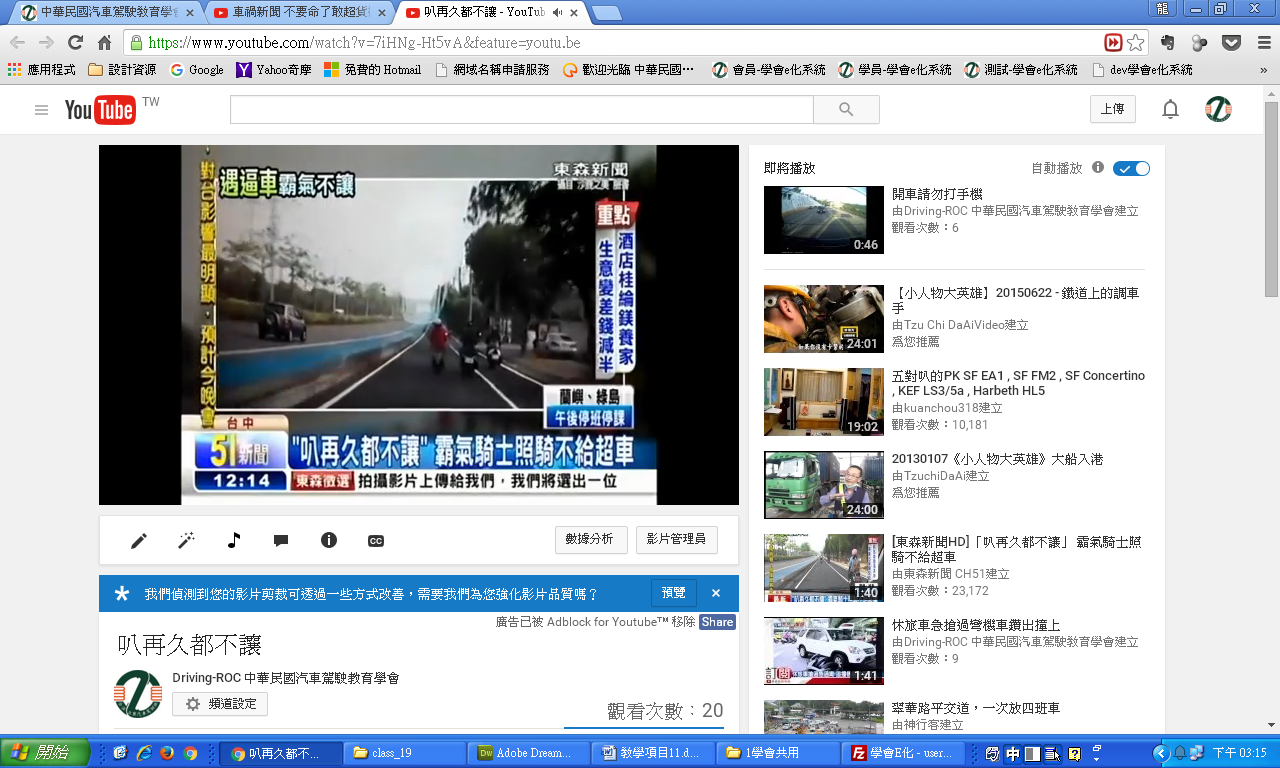 影片播放開始/結束位置: 1/28*題目5請問影片中那一輛車違反慢車道使用規則？答案選項x 1.機車。x 2.汽車。o 3.機車汽車皆無違反規則(但汽車長鳴喇叭是有不妥)。youtube影片網址:  https://youtu.be/7iHNg-Ht5vA影片播放開始/結束位置: 40/7420.駕駛道德-闖紅燈教學重點 闖紅燈宣導*題目1影片事故中白色轎車與銀色轎車發生碰撞，主要肇事原因為：答案選項x 1.銀色轎車超速行駛。o 2.白色轎車闖紅燈。x 3.白色轎車未禮讓右方銀色轎車先行。youtube影片網址:  https://youtu.be/n5gfXsivr0Q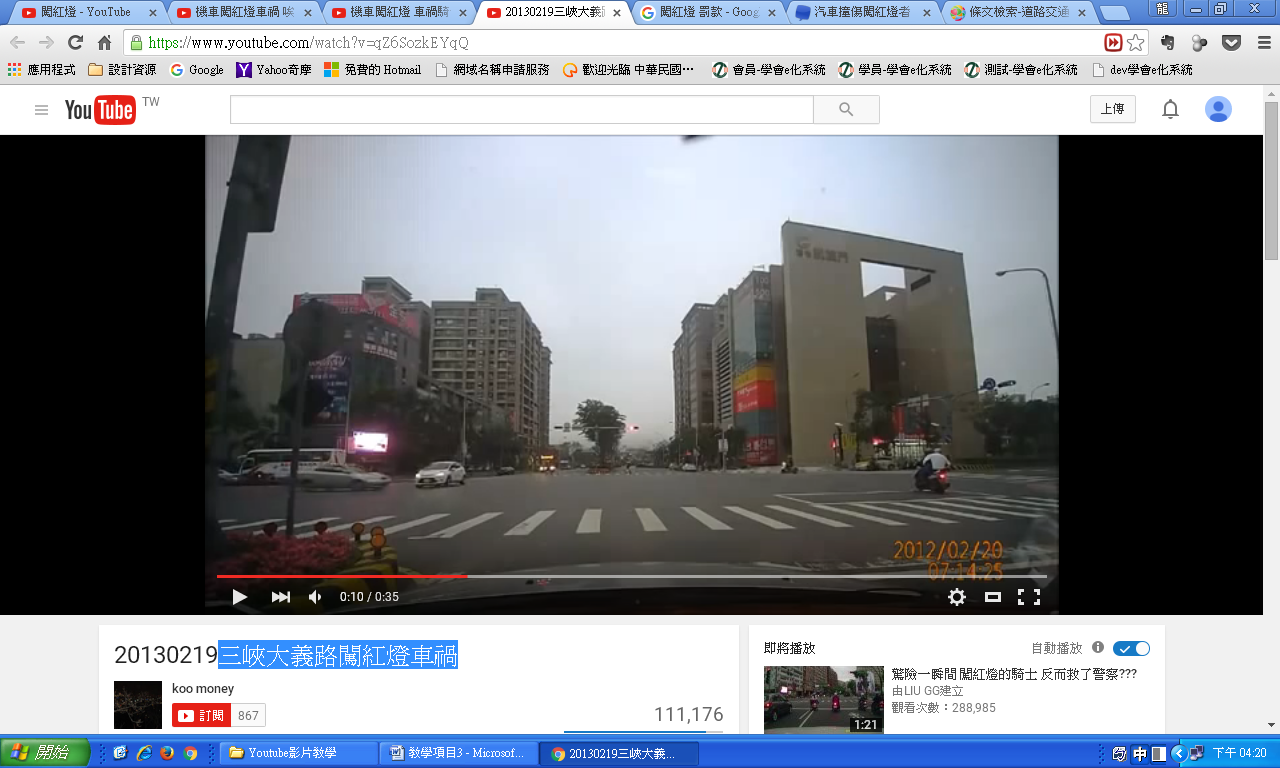 影片播放開始/結束位置: 8/18*題目2影片肇事白色轎車除須負賠償責任外，還要處以罰則：答案選項x 1.處新臺幣六百元以上一千八百元以下罰鍰。x 2.處新臺幣三千六百元以上一萬零八百元以下罰鍰。o 3.處新臺幣一千八百元以上五千四百元以下罰鍰。youtube影片網址:  https://youtu.be/n5gfXsivr0Q影片播放開始/結束位置: 8/18顯示說明:第53條 汽車駕駛人，行經有燈光號誌管制之交岔路口闖紅燈者，處新臺幣一千八百元以上五千四百元以下罰鍰。前項紅燈右轉行為者，處新臺幣六百元以上一千八百元以下罰鍰。21.駕駛道德-不禮讓救護車教學重點 不禮讓救護車宣導*題目1影片中機車行駛方向為綠燈，值勤救護車行駛方向為紅燈則：答案選項x 1.機車綠燈行駛有優先權。o 2.值勤救護車行駛有優先權。x 3.兩者皆否。youtube影片網址:  https://youtu.be/X74iYbDLLqc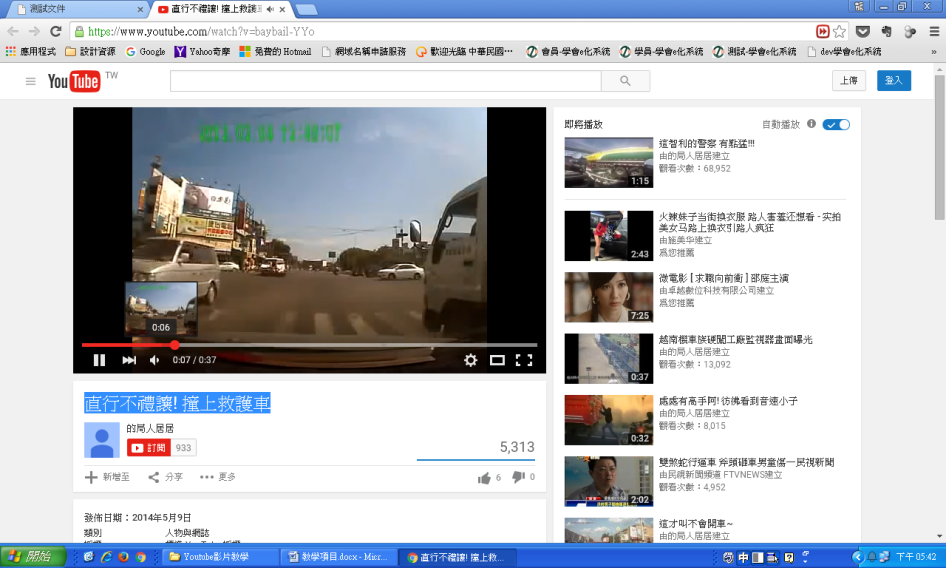 影片播放開始/結束位置: 5/15*題目2影片交通事故中責任歸屬為何：答案選項o 1.機車負全責。x 2.救護車負全責。x 3.各負一半責任。youtube影片網址:  https://youtu.be/X74iYbDLLqc影片播放開始/結束位置: 5/15*題目3機車駕駛除須負全部賠償責任外還將處以：答案選項x 1.罰鍰六百到一千八百元，並吊扣駕駛執照三個月。x 2.罰鍰三千六百元，並吊扣駕駛執照六個月。o 3.罰鍰三千六百元並吊銷駕照，一年內不能重新考領。youtube影片網址:  https://youtu.be/X74iYbDLLqc影片播放開始/結束位置: 5/15顯示說明:第45條 汽車駕駛人，爭道行駛聞消防車、救護車、警備車、工程救險車、毒性化學物質災害事故應變車之警號，不立即避讓者，處汽車駕駛人新臺幣三千六百元罰鍰，並吊銷駕駛執照，1年內不得重新考領。第45條 汽車駕駛人，爭道行駛有下列情形之一者，處新臺幣六百元以上一千八百元以下罰鍰：一、不按遵行之方向行駛。二、在單車道駕車與他車並行。三、不依規定駛入來車道。四、在多車道不依規定駕車。五、插入正在連貫行駛汽車之中間。六、駕車行駛人行道。七、行至無號誌之圓環路口，不讓已進入圓環之車輛先行。八、行經多車道之圓環，不讓內側車道之車輛先行。九、支線道車不讓幹線道車先行。少線道車不讓多線道車先行。車道數相同時，左方車不讓右方車先行。十、起駛前，不讓行進中之車輛、行人優先通行。十一、聞消防車、救護車、警備車、工程救險車、毒性化學物質災害事故應變車之警號，在後跟隨急駛，或駛過在救火時放置於路上之消防水帶。十二、任意駛出邊線，或任意跨越兩條車道行駛。十三、機車不在規定車道行駛。十四、遇幼童專用車、校車不依規定禮讓，或減速慢行。十五、行經無號誌交叉路口及巷道不依規定或標誌、標線指示。十六、佔用自行車專用道。十七、聞或見大眾捷運系統車輛之聲號或燈光，不依規定避讓或在後跟隨迫近。聞消防車、救護車、警備車、工程救險車、毒性化學物質災害事故應變車之警號，不立即避讓者，處汽車駕駛人新臺幣三千六百元罰鍰，並吊銷駕駛執照，1年內不得重新考領。22.駕駛道德-酒駕 教學重點 新規定 飛蛾效應 指定駕駛*題目1依最新修訂之道路交通管理處罰條例，酒後駕車新規定以下何者正確(提示：共四項)：酒精濃度不得超過0.25超過就開罰答案選項o如致人於死最高刑責10年以下。o罰金從一萬五千元到九萬元不等。x如致人於死最高刑責8年以下。o酒精濃度超過0.25將開罰最高兩年以下有期徒刑及二十萬罰鍰。o酒精濃度不得超過0.15超過就開罰。youtube影片網址:  https://youtu.be/NCBbc_la7Z8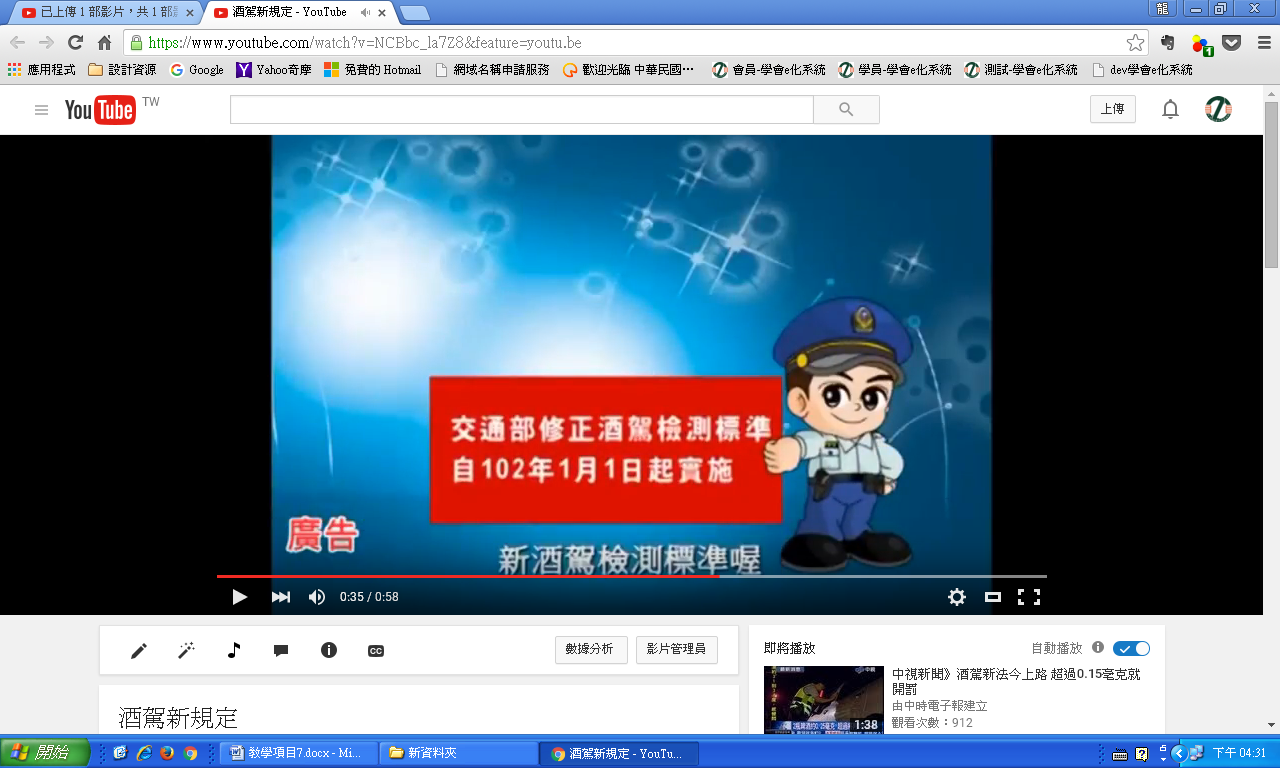 影片播放開始/結束位置: 0/58*題目2依最新道路交通管理處罰條例，若拒絕酒測警方將依法開罰：答案選項x 1.處三萬元罰鍰。x 2.處六萬元罰鍰。o 3.處九萬元罰鍰。youtube影片網址:  https://youtu.be/foS_ymmJ9Lg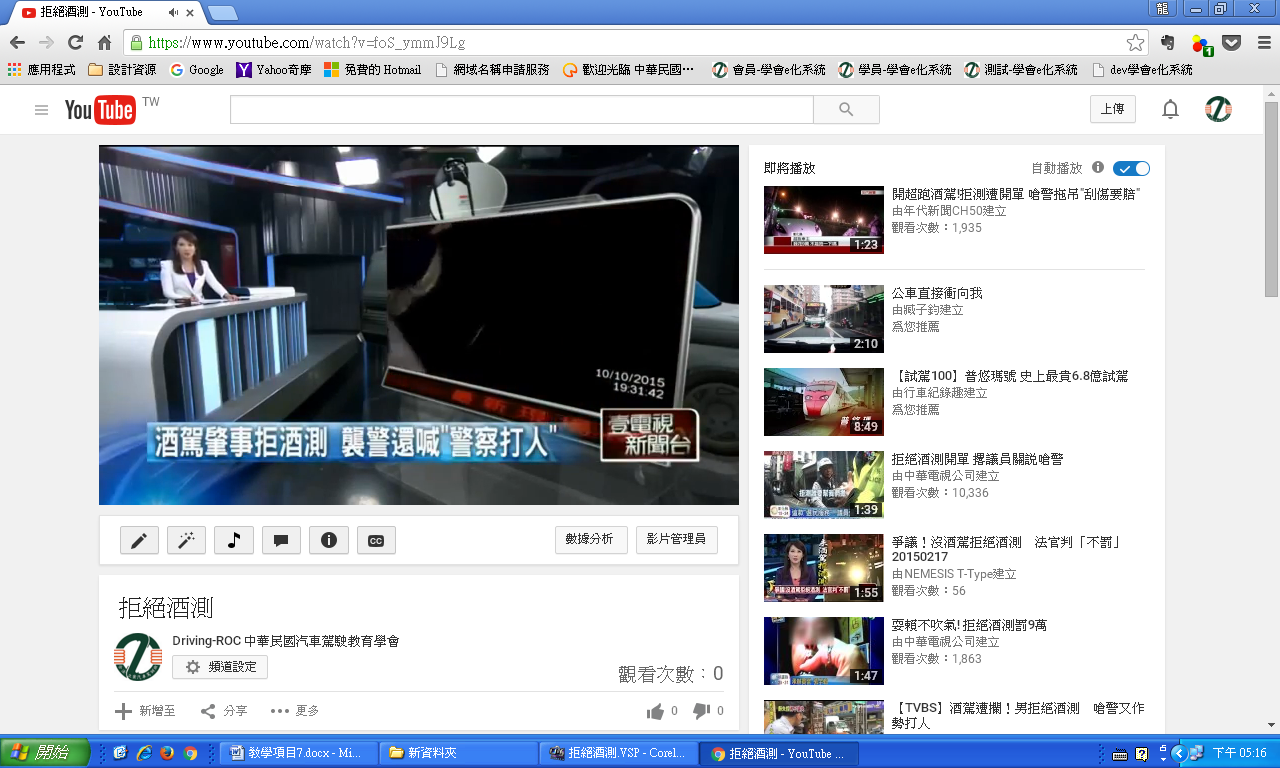 影片播放開始/結束位置: 0/37*題目3拒絕酒測除罰鍰外將：答案選項o 1.吊銷各級駕照並3年不得考領。x 2.吊銷汽車駕照並3年不得考領。x 3.吊銷各級駕照並1年不得考領。youtube影片網址:  https://youtu.be/foS_ymmJ9Lg影片播放開始/結束位置: 0/37顯示說明:本次道路交通管理處罰條例第35條之修正，除將第1項罰鍰由原先15,000元以上60,000元以下提高至15,000元以上90,000元以下之外，並增定第3項：「汽車駕駛人於五年內違反第1項規定二次以上者，處新臺幣90,000罰鍰，並當場移置保管該汽車及吊銷其駕駛執照；如肇事致人重傷或死亡者，吊銷其駕駛執照，並不得再考領。」及修正第4項(原第3項)：「汽車駕駛人，駕駛汽車行經警察機關設有告示執行第一項測試檢定之處所，不依指示停車接受稽查，或拒絕接受第一項測試之檢定者，處新臺幣90,000元罰鍰，並當場移置保管該汽車、吊銷該駕駛執照及施以道路交通安全講習；如肇事致人重傷或死亡者，吊銷該駕駛執照，並不得再考領。」    此外，為了減少酒駕情形發生，依據101年10月15日修正施行之道路交通安全規則第114條第3款規定，自102年1月1日起，(1) 未領有駕駛執照、(2) 初次領有駕駛執照未滿二年之駕駛人、(3) 職業駕駛人，上述三者於駕駛車輛時，如飲用酒類或其他類似物後其吐氣所含酒精濃度超過每公升0.15毫克或血液中酒精濃度超過百分之0.03者，即不得駕駛車輛。23.駕駛道德-使用手機教學重點 使用手機宣導*題目1影片中藍色運動外套機車駕駛犯了何種違規：答案選項o 1.停等紅燈時以手持方式使用行動電話。x 2.超越機車停等區線。x 3.兩項皆是。youtube影片網址:  https://youtu.be/FEqpUDS09mA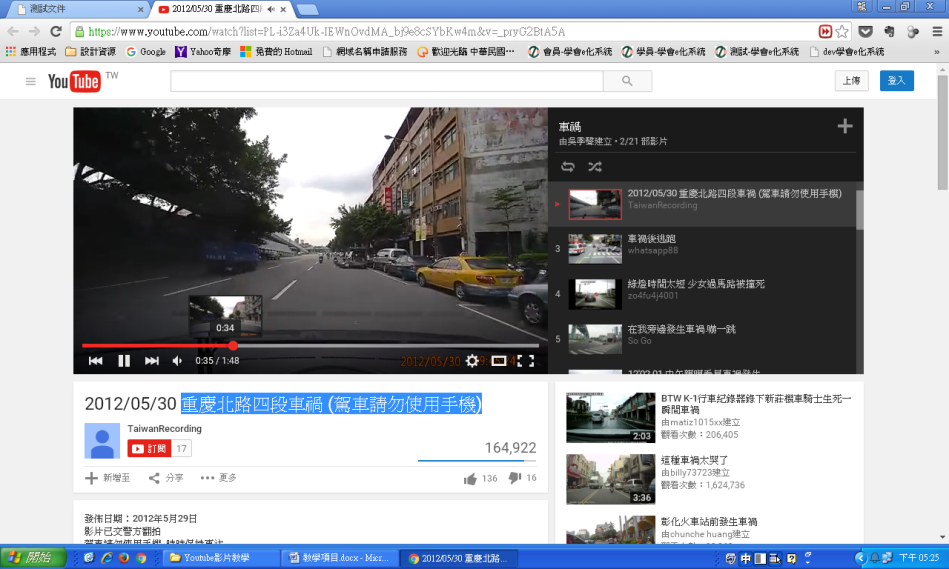 影片播放開始/結束位置: 0/20*題目2違規機車騎士將面臨何種罰則：答案選項x 1.罰鍰八百元。o 2.罰鍰一千元。x 3.罰鍰三千元。youtube影片網址:  https://youtu.be/FEqpUDS09mA影片播放開始/結束位置: 0/20顯示說明:第31-1條 汽車駕駛人於行駛道路時，以手持方式使用行動電話、電腦或其他相類功能裝置進行撥接、通話、數據通訊或其他有礙駕駛安全之行為者，處新臺幣三千元罰鍰。機車駕駛人行駛於道路時，以手持方式使用行動電話、電腦或其他相類功能裝置進行撥接、通話、數據通訊或其他有礙駕駛安全之行為者，處新臺幣一千元罰鍰。*題目3影片中汽車駕駛於車輛行進間，犯了何種違規：答案選項x 1.未保持安全距離。o 2.行駛於道路時，以手持方式使用行動電話。x 3.兩項皆否。youtube影片網址:  https://youtu.be/td-21daLnMk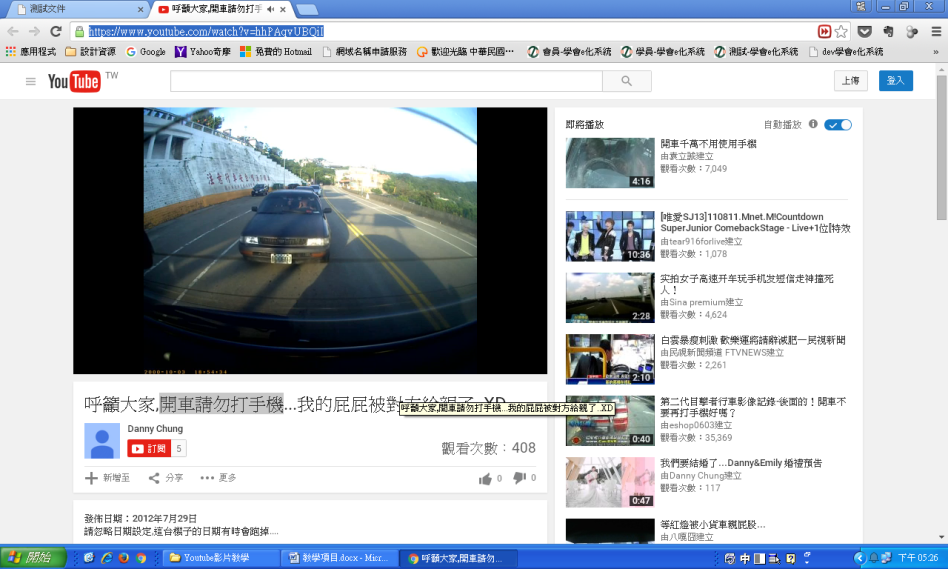 影片播放開始/結束位置: 18/38*題目4違規汽車駕駛除須負賠償責任外，將面臨何種罰則：答案選項x 1.罰鍰八百元。x 2.罰鍰一千元。o 3.罰鍰三千元。youtube影片網址:  https://youtu.be/td-21daLnMk影片播放開始/結束位置: 18/38顯示說明:第31-1條 汽車駕駛人於行駛道路時，以手持方式使用行動電話、電腦或其他相類功能裝置進行撥接、通話、數據通訊或其他有礙駕駛安全之行為者，處新臺幣三千元罰鍰。機車駕駛人行駛於道路時，以手持方式使用行動電話、電腦或其他相類功能裝置進行撥接、通話、數據通訊或其他有礙駕駛安全之行為者，處新臺幣一千元罰鍰。第31-1條 汽車駕駛人於行駛道路時，以手持方式使用行動電話、電腦或其他相類功能裝置進行撥接、通話、數據通訊或其他有礙駕駛安全之行為者，處新臺幣三千元罰鍰。機車駕駛人行駛於道路時，以手持方式使用行動電話、電腦或其他相類功能裝置進行撥接、通話、數據通訊或其他有礙駕駛安全之行為者，處新臺幣一千元罰鍰。汽機車駕駛人行駛於道路，手持香菸、吸食、點燃香菸致有影響他人行車安全之行為者，處新臺幣六百元罰鍰。警備車、消防車及救護車之駕駛人，依法執行任務所必要或其他法令許可者，得不受第一項及第二項之限制。第一項及第二項實施及宣導辦法，由交通部定之。